муниципальное бюджетное учреждение дополнительного образования  
«Ташлинская детская школа искусств»                                        
----------------------------------------------------------------------------------------------------ДОПОЛНИТЕЛЬНАЯ ПРЕДПРОФЕССИОНАЛЬНАЯ ОБЩЕОБРАЗОВАТЕЛЬНАЯ ПРОГРАММА 
В ОБЛАСТИ ИЗОБРАЗИТЕЛЬНОГО ИСКУССТВА 
"ЖИВОПИСЬ"Предметная областьПО.02. ИСТОРИЯ ИСКУССТВПрограмма  по  учебному предмету
ПО.02. УП.02. (5-летний срок обучения)ПО.02.УП.02 (дополнительный год обучения 6 класс)ПО.02. УП.02. (8-летний срок обучения)ПО.02.УП.02 (дополнительный год обучения 9 класс)
ИСТОРИЯ ИЗОБРАЗИТЕЛЬНОГО ИСКУССТВАс.Ташла2019 г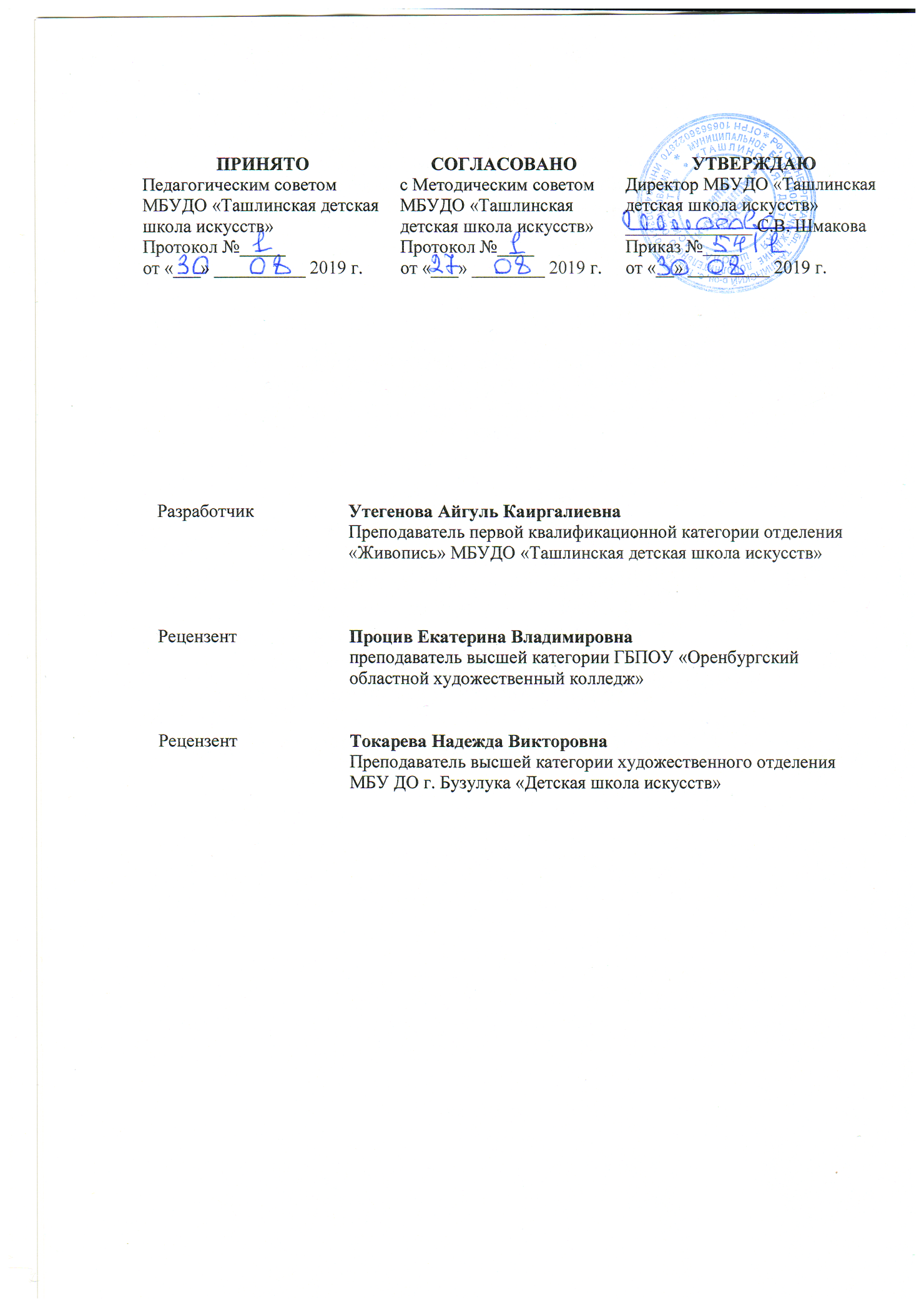 СТРУКТУРА ПРОГРАММЫ УЧЕБНОГО ПРЕДМЕТАI.	Пояснительная записка							- Характеристика учебного предмета, его место и роль в образовательном процессе- Срок реализации учебного предмета- Объем учебного времени, предусмотренный учебным планом образовательного учреждения на реализацию учебного предмета- Сведения о затратах учебного времени и графике промежуточной аттестации- Форма проведения учебных аудиторных занятий- Цель и задачи учебного предмета- Обоснование структуры программы учебного предмета- Методы обучения - Описание материально-технических условий реализации учебного предметаII.	Содержание учебного предмета						  -Учебно-тематический план  - Содержание тем и разделовIII.	Требования к уровню подготовки обучающихся			- Требования к уровню подготовки на различных этапах обученияIV.	Формы и методы контроля, система оценок 				 - Аттестация: цели, виды, форма, содержание;- Критерии оценкиV.	Методическое обеспечение учебного процесса			- Методические рекомендации преподавателям;- Рекомендации по организации самостоятельной работы обучающихсяVI.	Список литературы и средств обучения                                     - Список рекомендуемой учебной и методической литературы- Дополнительные источникиI.	ПОЯСНИТЕЛЬНАЯ ЗАПИСКА1.	Характеристика учебного предмета, его место и роль в образовательном процессеПрограмма учебного предмета «История изобразительного искусства» разработана на основе и с учетом федеральных государственных требований к дополнительной предпрофессиональной общеобразовательной программе в области изобразительного искусства «Живопись».Содержание учебного предмета «История изобразительного искусства» тесно связано с содержанием учебных предметов «Композиция станковая», «Рисунок» и «Живопись». Учебный предмет «История изобразительного искусства» направлен на овладение духовными и культурными ценностями народов мира; воспитание и развитие у обучающихся личностных качеств, позволяющих уважать и принимать духовные и культурные ценности разных народов; формирование у обучающихся эстетических взглядов, нравственных установок и потребности общения с духовными ценностями. Предмет «История изобразительного искусства» ориентирован на осмысление отношения художественного произведения и зрителя как акта общения; на восприятие художественного произведения как особой деятельности зрителя; на формирование умения использовать полученные теоретические знания в художественно-творческой деятельности.Знание истории культуры и искусства дает учащемуся возможность приобщиться к духовному опыту прошлых поколений, усвоить и понять общечеловеческие идеалы, выработать навыки самостоятельного постижения ценностей культуры. Культурно-воспитательная функция искусства расширяет духовное пространство, помогает познать культурный смысл творчества, способствуя выявлению творческого потенциала самого учащегося.2.	Срок реализации учебного предмета «История изобразительного искусства» для детей, поступивших в образовательное учреждение в 1 класс в возрасте от 10 до 12 лет, составляет 5 лет: 1-5 классы.Срок освоения предмета «История изобразительного искусства» для детей, поступивших в образовательное учреждение в 1 класс в возрасте с шести лет шести месяцев до девяти лет, составляет 4 года; 4-8 классы.Для учащихся, планирующих поступление в образовательные учреждения, реализующие основные профессиональные образовательные программы в области изобразительного искусства, срок освоения может быть увеличен на 1 год (6, 9 класс).3.	Объем учебного времени, на реализацию учебного предмета «История изобразительного искусства»: Срок обучения – 5(6) летТаблица 1Срок обучения – 8(9) летТаблица 24.Форма проведения учебных занятийЗанятия по предмету «История изобразительного искусства» и консультации проводятся в форме мелкогрупповых занятий (численностью от 4 до 10 человек), или групповая (от 11 человек), продолжительность урока – 40 минут.Мелкогрупповая форма занятий позволяет преподавателю построить процесс обучения в соответствии с принципами дифференцированного и индивидуального подходов.5.Цель и задачи учебного предметаЦель: художественно-эстетическое развитие личности учащегося на основе приобретенных им знаний, умений, навыков в области истории изобразительного искусства, а также выявление одаренных детей в области изобразительного искусства, подготовка их к поступлению в профессиональные учебные заведения.Задачами учебного предмета является формирование:	знаний основных этапов развития изобразительного искусства;	знаний основных понятий изобразительного искусства; 	знаний основных художественных школ в западноевропейском и русском изобразительном искусстве;	умений определять в произведении изобразительного искусства основные черты художественного стиля, выявлять средства выразительности;	умений в устной и письменной форме излагать свои мысли о творчестве художников;	навыков по восприятию произведения изобразительного искусства, умений выражать к нему свое отношение, проводить ассоциативные связи с другими видами искусств;	навыков анализа произведения изобразительного искусства.6. Обоснование структуры программыОбоснованием структуры программы являются ФГТ, отражающие все аспекты работы преподавателя с учеником. Программа содержит следующие разделы:	сведения о затратах учебного времени, предусмотренного на освоение учебного предмета;	распределение учебного материала по годам обучения;	описание дидактических единиц учебного предмета;	требования к уровню подготовки обучающихся;	формы и методы контроля, система оценок;	методическое обеспечение учебного процесса.В соответствии с данными направлениями строится основной раздел программы «Содержание учебного предмета».7. Методы обучения	объяснительно-иллюстративный;	репродуктивный;	исследовательский;	эвристический.8. Описание материально-технических условий реализации учебного предметаМатериально–технические условия реализации программы «История изобразительного искусства» обеспечивают возможность достижения обучающимися результатов, установленных ФГТ. Материально-техническая база образовательного учреждения соответствует санитарным и противопожарным нормам, нормам охраны труда.Материально – техническое обеспечение:-	учебные аудитории, для групповых занятий, оборудованные наглядными пособиями;-	библиотекаЭлектронно – образовательные ресурсы:-	аудио- и видеотехникаУчебная мебель:-	стол,-	стулья,-	шкаф,-	доскаТехнические средства: фонотека, видеотека, фильмотека. В образовательном учреждении созданы условия для проведения своевременного текущего и капитального ремонта учебных помещений.II.	СОДЕРЖАНИЕ УЧЕБНОГО ПРЕДМЕТА1.Сведения о затратах учебного времени, предусмотренного на освоение учебного предмета «История изобразительного искусства» для детей, поступивших в образовательное учреждение в 1 класс в возрасте от 10 до 12 лет, составляет 4 года: 2-5 классы.Срок освоения предмета «История изобразительного искусства» для детей, поступивших в образовательное учреждение в 1 класс в возрасте с шести лет шести месяцев до девяти лет, составляет 5 лет: 4-8 классы.Для учащихся, планирующих поступление в образовательные учреждения, реализующие основные профессиональные образовательные программы в области изобразительного искусства, срок освоения может быть увеличен на 1 год (6, 9 класс).Срок обучения 5(6) летТаблица 3Срок обучения 8(9) лет Таблица 4Содержание учебного предмета «История изобразительного искусства» построено с учетом возрастных особенностей детей.Содержание учебного предмета включает следующие разделы и темы: Искусство Древнего мираСредневековое искусствоИскусство Древней РусиВозрождениеИскусство Руси второй половины XV-XVII вв.Искусство Западной Европы XVII - XVIII вв. Русское искусство XVIII векаИскусство Западной Европы XIX векаРусское искусство XIX векаИскусство Западной Европы конца XIX – первой половины XX вв.Русское искусство конца XIX - начала XX вв.Искусство Советского периодаЗарубежное искусство ХХ векаИскусство русского авангардаКино и живопись1.	Учебно-тематический планСрок освоения 5(6) летТаблица 5Срок освоения 8(9) летТаблица 62. Содержание тем и разделовРаздел 1. ИСКУССТВО ДРЕВНЕГО МИРА  Введение. Первобытное искусствоСформировать представление о роли изображений в древности. Раскрыть связь с другими видами деятельности.Показать разницу между древними изображениями и тем, что сегодня называется изобразительным искусством. Рассказать о версиях происхождения изобразительного искусства. Выявить функции, которые оно могло выполнять. Проследить эволюцию первобытного искусства: от отпечатков рук до развитой изобразительной деятельности, которая положило   начало   письму: сначала пиктографии, а затем   и в виде изобразительных знаков. Познакомить с двумя основными темами искусства палеолита: изображением женщин и животных. Женская статуэтка из Виллендорфа (Австрия), рельеф «Женщина с рогом бизона» (Пещера Лоссель во Франции) и др. Памятники пещерной живописи. Живопись пещер Альтамира в Испании, Ласко во Франции. Познакомить с изменениями в искусстве в эпоху мезолита, выявить причины. Наскальные изображения (петроглифы) Восточной Испании, Африки. Основная тема: изображение охотничьих и военных сцен. Переход от наглядного образа к знаку в искусстве неолита. Древнейшие памятники Северной Европы. Петроглифы Каменных островов на Ангаре и др. Мегалитические сооружения. Менгиры, дольмены, кромлехи. Развитие первых ремесел. Возникновение орнамента.Самостоятельная работа: сделать копию рисунка из первобытной пещеры (по выбору).Бесписьменные народы: искусство мифаСформировать представления о синкретическом характере первобытного искусства.На примере произведений художников-аборигенов Западной и Центральной Австралии показать, что искусство первобытного, или традиционного, искусства - это не столько изображение, сколько воображение. Художник - хранитель тайного знания. Тема смерти, культа предков - главная в первобытном искусстве. Священные (культовые) предметы - чуринги. Объектом изображения является не то, что художник видит, а то, что он знает о предмете. Форма передачи мифа - песня. Синкретический характер творчества.Самостоятельная работа: составить видеоряд работ художников -аборигенов Австралии.Древний ЕгипетДревнее и Среднее царстваСформировать представление об искусстве эпохи Древнего царства, о значении заупокойного культа в Египте, о роли художника.Познакомить с ансамблем первой в мире пирамиды Джосера в Саккара, пирамидами в Гизе и Сфинксом, Домом вечности фараона Хуфу - Великой пирамидой. Раскрыть роль художника в Древнем Египте; магический характер изображений; связь с заупокойным культом. Познакомить с памятниками скульптуры; с типами статуй; их размером. Рассказать о содержания рельефов на стенах гробниц. Раскрыть связь живописи с рельефом. Рассмотреть изобразительный характер древнего письма и специфическую условность приемов древнего искусства. Палетка фараона Нармера (Египет, конец 4 тыс. до н. э.). Выделить характерные черты: условность изображения; выделение главного размером; следование канону при изображении человека; построчное построение изображений, сочетание реальных образов с их символическими изображениями. Сделать вывод о том, что форма сама по себе не позволяет судить о значении и назначении произведения. Раскрыть рост значения погребальных храмов как центров культа фараонов в эпоху среднего царства. Рассказать о связи архитектуры с природой Египта. Познакомить с обелисками, колоссальными изваяниями фараонов. Рассказать о возникновение нового стиля в скульптуре, о возникновение реалистического портрета, о развитии жанра похоронной продукции - деревянных изображений слуг (ушебти).Самостоятельная работа: нарисовать фигуру человека по египетскому канону.Новое царствоСформировать представление об архитектуре культовых центров в Карнаке и Луксоре.Познакомить с архитектурными памятниками в Карнаке и Луксоре. Выявить ориентацию по сторонам света и годовому движению солнца Месопотамию. Искусство Шумер. Урук - один из древнейших шумерских городов, построенных из кирпича, высушенного на солнце; зиккурат - жилище бога. Выявить основные декоративные средства. Познакомить с памятниками изобразительного искусства: рельефами, мозаикой, скульптурой. Рассказать о возникновении письменности, о первой библиотеке.Б) Искусство Ассирии. Появление в Ассирии нового типа города -города-крепости с единой строгой планировкой. Главная тема ассирийского искусства - героическая царская личность. Крылатые гении-хранители -шеду. Гибель Ассирии. Нововавилонское царство как центр месопотамской культуры. Вавилонская башня и ее прототип зиккурат Этеменанки в Вавилоне. Дворец Навуходоносора. Ворота богини Иштар. Преобладание в искусстве Вавилона религиозных сюжетов.Г). Искусство Персии. Персия как наследница культуры Передней Азии. Имперский стиль. Рельефы дворца в Персеполе. Декоративно-прикладное искусство Персии. Сделать вывод о том, что «Ахеменидский имперский стиль» создал единство культуры Инда до побережья Малой Азии и подготовил условия для нового этапа в искусстве - эллинизма.Практическая работа: зарисовка шеду; просмотр по Интернету:документального фильма «Художественная культура Месопотамии» (2005) из сериала «История мировой художественной культуры»;мультфильма «Легенда о Гильгамеше» Детско-юношеский центр «Старая мельница». Худ. рук. Л. Лазарева, мастерская анимации.Египетский орнамент 	Сформировать представление о египетском орнаменте.Рассмотреть образцы произведений декоративно-прикладного творчества; выявить характерные мотивы и цветовые сочетания; раскрыть связь орнамента с природой Египта и основными занятиями людей; с представлениями о загробной жизни. 	Познакомить с образцами предметов быта из гробницы Тутанхамона и музейных коллекций. Самостоятельная работа: зарисовка египетского амулета или орнамента. Искусство стран Междуречья. Шумер. Ассирия. Вавилон. Персия. 	Сформировать представление об искусстве стран Междуречья. 	Познакомить с археологическими открытиями XIX-XX веков. Рассказать об основных занятиях жителей – скотоводстве и ирригации – как технологии, позволившей заселять Южную Месопотамию.     А) Искусство Шумер. Урук – один из древнейших шумерских народов, построенных из кирпича, высушенного на солнце; зиккурат – жилище бога. Выявить основные декоративные средства. Познакомить с памятниками изобразительного искусства : рельефами, мозаикой, скульптурой. Рассказать о возникновении письменности о первой библиотеке.      Б) Искусство Ассирии. Появление в Ассирии нового типа города -города-крепости с единой строгой планировкой. Главная тема ассирийского искусства - героическая царская личность. Крылатые гении-хранители -шеду. Гибель Ассирии. Нововавилонское царство как центр месопотамской культуры. Вавилонская башня и ее прототип зиккурат Этеменанки в Вавилоне. Дворец Навуходоносора. Ворота богини Иштар. Преобладание в искусстве Вавилона религиозных сюжетов.Искусство Древней ИндииПознакомить учащихся с искусством Индии.Познакомить с древними городами Хараппа и Мохенджо-Даро, с учением о мироздании; с эпосом «Рамаяна» и «Махабхарата»; со священной музыкой Индии, ее способностью приводить в согласие внутреннее состояние человека и гармонизировать его с внешним миром; рассказать о возникновении Буддизма и познакомить с основными памятниками. Ступа (Большая Ступа в Санчи, вв. до н. э.) - грандиозный памятник в честь деяний Будды. Рельефы с изображением людей, животных, растений как пример неразделимости архитектуры и скульптуры, характерной для искусства Индии. Стамбха (колонны) и места, связанные с деятельностью Будды. Львиная капитель (250 -233 гг. до н. э.) - как олицетворение могущества буддизма. Символические изображения Будды: отпечаток человеческой ноги, колесо закона. Первые изображения Будды в облике человека в области Гандхара (теперь Пакистан). Канон изображений Будды. Пещерные монастыри. Монументальная живопись и скульптура храмов. Росписи монастырей Аджанты.Самостоятельная работа: посмотреть по Интернету документальный фильм «Ступа в Санчи»; мультфильм «Рамаяна».Искусство Древнего Китая и ЯпонииСформировать представления об искусстве Древнего Китая и Японии.Познакомить с земледельческой культурой жителей рек Янцзы и Хуанхе (III-II тыс. до н.э.). Рассмотреть изображения сил природы на гончарных изделиях Яншао. Рассказать об иероглифической письменности. Рассмотреть возникновение знаков письма из рисунков на примере иероглифов, например: «дерево», «зеленый», «поток». Рассказать о планировке городов, мест погребений, в основе которых лежала разработанная символика природных стихий и соблюдение строгой социальной иерархии. Бронзовые сосуды XVI-XII вв. до н. э. Раскрыть триединство искусства слова, музыки и танца; китайское обозначение музыки «юэ» и русское понятие «красота» и «гармония». Рассказать об учении Конфуция и возникновении даосизма. Зарисовать знак «инь-ян» и объяснить его значение. Рассказать о наивысшем подъеме культуры в III в. до н. э.: об установлении Великого шелкового пути, строительстве Великой китайской стены. Познакомить с культом предков. Рассказать об открытии в 1974 году многотысячной армии глиняных воинов императора Цинь Шихуанди. Рассмотреть погребальную утварь, плоские рельефы стен с сюжетами легенд и мифов.Эпоха Японской древности. Связь искусства этого периода с религией японцев - синтоизмом. Ориентация эпохи Нара (VII - VIII вв.) на духовные ценности и эстетику буддизма, пришедшего из Китая. Эмоционально-философское отношение к природе и последовательное развитие всех видов искусства. Сады дзэнских монастырей.Самостоятельная работа: узнать и зарисовать в тетради знаки четырех стихий: воды, огня, воздуха, земли; сделать сообщение о искусстве Японии.Скифское искусствоСформировать представление об искусстве скифов; познакомить с декоративно-прикладным искусством скифов Северного Причерноморья и Восточного Алтая.Познакомить со скифо-сибирским «звериным стилем» изображения животных в культурах позднего бронзового и раннего железного века евразийских степей. Рассмотреть петроглифы. Выявить связь с тотемизмом -почитанием священного животного (зверя, птицы, дракона). Рассказать о богатых курганных захоронениях (Пазырыкских курганах), о раскопках кургана могильника тюркской женщины Ак-Алаха (принцессы Укока).Самостоятельная работа: зарисовать орнаментальный мотив по выбору (лось, олень, лошадь, грифон).Искусство Древней ГрецииИскусство Эгейского мираСформировать представление об искусстве Эгейского мира.Рассказать о том, что открытие эгейской культуры археологами Генрихом Шлиманом и Артуром Эвансом было одним из важнейших завоеваний археологии начала XX века. скала Агамемнона» и «Клад Приама».Самостоятельная работа: зарисовка мотива фресок о. Фера.ВазописьСформировать представления о том, что вазопись была тесно связана с развитием живописи.Дать представление о четырех стилях росписи: геометрическом, ковровом, чернофигурном и краснофигурном. Познакомить с шедеврами этого вида искусства.  Рассказать об особенностях греческого орнамента, о том, как в его мотивах отражена природа Греции и мировоззрение ее обитателей.Самостоятельная работа: скопировать мотив росписи греческой вазы (по выбору).Древнегреческий храмСформировать представление о греческом ордере.Познакомить с композицией греческого храма; выявить образную идею; зарисовать храм как жилище бога на земле. Композиция храма. Сформировать понятие «ордер» - порядок расположения архитектурных частей греческого храма. Название элементов. Соразмерность пропорций человеческой фигуре. Виды ордера и их особенности.Самостоятельная работа: зарисовать элементы дорического ордера; подписать названия основных элементов; зарисовать колонны ионического и коринфского ордеров.Ансамбль Афинского акрополяДать понятие о гуманистическом начале, благородном величии и гармонии как основе греческого искусства.История Афинского акрополя. Миф о споре Афины и Посейдона и его отражение в композиции акрополя. Название основных сооружений. Проследить использование ордерной системы в постройках. Познакомить со скульптурным убранством. Рассказать о творчестве Фидия.Самостоятельная работа: зарисовать фрагмент рельефа храма Парфенон (по выбору).Скульптура Древней ГрецииСформировать преставление об античной скульптуре.Дать понятие о сквозном мотиве античной культуры - теме оживающего произведения, «живого» изображения. Миф о Пигмалеоне. Связь изобразительного искусства античности с игровой, обрядовой сферой. Изображения - предмет религиозного культа, являются его атрибутами. Сформировать представления о том, что высшие достижения греческой скульптуры относятся к разработке образа человека в статуях богов и богинь, героев, а также воинов - куросов. Скульпторов интересовало в образе человека не индивидуальные черты, а типичные, идеальные. Совершенство человека раскрывалось через целомудренное изображение здоровой наготы,прославляющей природное начало. Рассмотреть этапы развития греческой скульптуры от статичной пластики, подобной египетским изваяниям к передаче естественного движения. Образ гражданина - воина и атлета - как центральный в искусстве классики. Познакомить с творениями прославленных в древности скульпторов: Мирона - «Дискобол», «Афина и Марсий», Поликлета - «Дорифор». На примере творчества мастеров поздней классики Скопаса («Менада»), Праксителя («Гермес и с Дионисом») и других рассказать о том, как скульптура, отражая настроение в обществе, ставила проблему передачи противоречивых переживаний человека.Самостоятельная работа: игра «Скульптор и глина». Два ученика исполняют роль «скульптора» и «глины». «Скульптор», рассматривая иллюстрацию греческой скульптуры, пытается передать ее движение, используя в качестве «материала» пластику тела другого учащегося. Другие ученики исполняют роль зрителей.ЭллинизмСформировать понятие «эллинизм» как культуры, возникшей на развалинах империи Александра Македонского и объединившей в себе черты греческой культуры и восточных традиций. Основные достижения искусства связаны с дальнейшим развитием образа человека в монументальном искусстве. Утрата душевного равновесия и самообладания пришли на смену образу идеального человека-гражданина. «Ника Самофракийская», «Венера Милосская», рельефы «Пергамского алтаря» и др. Познакомить с искусством глиптики. «Камея Гонзага» и другие шедевры.Самостоятельная работа: копирование рисунка камеи (по выбору).Древнеримское искусство Искусство этрусковСформировать представления о развитой цивилизации этрусков, существовавшей 2500 лет назад на северо-западе Аппенинского полуострова.Рассказать о культуре, о государственном устройстве, о быте древних племен и о работе ученых, изучающих историю Этрурии. Городской характер цивилизации. Искусство во многом связано с украшением гробниц. Торговые отношения с греками. Влияние греческого искусства затрагивало внешние формы: этрусеческой вазы (по выбору).Архитектура Древнего РимаСформировать представление о том, что основой художественного мышления римлян были: точность и историзм мышления, суровая проза; божества римлян - покровители отдельных видов человеческой деятельности.Познакомить с хронологическими рамками искусства; с влиянием, оказанным на искусство другими народами (этрусками, греческими колонистами, искусством эллинизма). Рассказать о ведущей роли архитектуры в период расцвета искусства Древнего Рима; о достижениях инженерного искусства, многообразии типов сооружений, о богатстве композиционных форм и масштабе строительства. Раскрыть красоту и мощь римской архитектуры в разумной целесообразности, в логике структуры сооружения, в художественно точно найденных пропорциях и масштабах, в лаконизме архитектурных средств. Показать широту градостроительства, развивавшегося не только в Италии, но и в провинции - как отличительную черту римской архитектуры. Композиция древнеримского города. Форум, храмы, базилики, лавки торговцев, рынки. Колонны и портики. Форум Романум (6 век до н.э.) - древнейший форум в Риме; Аппиева дорога; квадратный дом в Ниме; арка Тита в Риме; Колизей и др. Главное завоевание римлян в строительстве общественных сооружений - созданиеогромных внутренних пространств, свободных от внутренних опор. Храм Пантеон в Риме. Основная форма перекрытия - цилиндрический свод из бетона и камня. Крестово-купольный свод. Создание ордерной аркады. Секрет долговечности римской архитектуры - водоупорный бетон.Самостоятельная работа: сделать запись в тетради о значении римской архитектуры; записать название основных памятников; посмотреть видеосюжет об архитектуре по Интернету.Скульптура древнего РимаСформировать представление о том, что скульптурный портрет и бытовой и исторический рельеф с характерным для него документально точным повествовательным началом являются главным вкладом римлян в искусство скульптуры.Рассмотреть развитие в искусстве образа человека-гражданина, сознающего свое значение как самоценной личности; увидеть, что истоки интереса к передаче индивидуальных черт лица лежат в традиции изготовления посмертных масок в связи с развитым культом предков; раскрыть особенности портретов республиканской эпохи и римской империи; рассказать о влиянии на скульптуру искусства этрусков, греков и эллинов и других покоренных народов; познакомить с шедеврами римских скульпторов. Статуя оратора (Авл Метелл). Надгробная стела Вибия и его семьи. Статуя Августа из Прима Порта. Портрет Люция Цецилия Юкунда. Портрет Каракаллы. Портрет сириянки. Конная статуя Марка Аврелия в Риме.Самостоятельная работа: перечислить в тетради основные памятники скульптуры; посмотреть дополнительный материал по Интернету.Живопись Древнего РимаСформировать представление о стилях помпейских росписей (инкрустационном, архитектурно-перспективном, ориентирующим и орнаментальном) и роли их в дальнейшем развитии декоративного искусства Западной Европы; дать представление о фаюмских портретах, о римских мозаиках и ранних христианских изображений римских катакомб. Фрески виллы Мистерий в Помпеи.Дать представление о фаюмских портретах, о мозаиках и ранних христианских изображений римских катакомб. Фрески виллы Мистерий в Помпеи.Искусство Византии	Раннехристианская архитектура. Храм св. Софии в КонстантинополеРассказать об образовании Восточной части Римской империи, об истории термина «Византия»; о преемственности греко-римской культуры. Познакомить с величайшими достижениями в области архитектуры: разработке идеи христианского храма на рубеже V-VI веков как подобия небесного града Иерусалима; проследить развитие композиции храма от варианта римской базилики до создания схемы крестово-купольного храма; раскрыть символику частей храма в их единстве. Обратить внимание на скромную внешнюю отделку сооружения и богатое внутреннее убранство как специфику византийских храмов; на расположение мозаик в интерьере. Познакомить с шедевром византийской архитектуры Софией Константинопольской.Самостоятельная работа: посмотреть по Интернету документальный фильм «София Константинопольская».Раздел 2. СРЕДНЕВЕКОЕ ИСКУССТВОИскусство ВизантииРаннехристианская архитектура. Храм св. Софии в КонстантинополеРассказать об образовании Восточной части Римской империи, об истории термина «Византия»; о преемственности греко-римской культуры. Познакомить с величайшими достижениями в области архитектуры: разработке идеи христианского храма на рубеже V-VI веков как подобия небесного града Иерусалима; проследить развитие композиции храма от варианта римской базилики до создания схемы крестово-купольного храма; раскрыть символику частей храма в их единстве. Обратить внимание на скромную внешнюю отделку сооружения и богатое внутреннее убранство как специфику византийских храмов; на расположение мозаик в интерьере. Познакомить с шедевром византийской архитектуры Софией Константинопольской.Самостоятельная работа: посмотреть по Интернету документальный фильм «София Константинопольская».Византийская иконописьСформировать представление о роли церковного интерьера в византийском храме, о синтезе искусств, воплощенном в стенных и плафонных росписях; об особенности иконописных изображений, являющихся посредниками между видимым и невидимым миром в эпоху средневековья; о роли иконописца, его подобии священнику. Проследить то, как изменялся язык изображений святых от реалистических индивидуальных образов до изобразительных элементов, которые приобрели характер условных знаков, закрепленных в каноне. Рассмотреть то, как развивался главный образ византийской культуры - образ Иисуса Христа - от юноши пастуха до возникновения образа Бога - грозного, непримиримого судьи. Рассказать о том, что именно Византия выработала все прообразы (архетипы) - постоянные иконографические схемы, от которых не полагалось отступать при изображении священных сюжетов. Познакомить с мозаиками собора Сан Витале в Равенне; мозаиками Софийского собора. Святой Лука как первый иконописец. Икона «Владимирской Богоматери». Взаимоотношение между изображением и молящимся.Самостоятельная работа: посмотреть в Интернете (YouTube) видеоролик «Равеннское пение» (римовизантийское), V-VIII вв.»; рассмотреть мозаики Равенны, их колорит.Византийский орнаментСформировать представления о том, что в византийском орнаменте осуществилось слияние эллинистических и восточных традиций; орнамент состоял из сплетений звериных (птиц, грифонов, барсов) мотивов, стилизованных растительных побегов, в частности, виноградных лоз; формы утрачивают объемность, становятся более плоскими.Рассмотреть характерные черты и мотивы орнаментального искусства Византии: причудливую узорчатость, заимствованную у персов; изображения животных на византийских тканях, заключенные в геометрические фигуры -круги или многоугольники; сильно стилизованные растительные формы, которые разделяются на простейшие элементы (пальметику, полупальметикуи вьющийся стебель); древовидные композиции. Обратить внимание на наиболее употребляемые цвета в византийском орнаменте: ярко-зеленый, ярко-красный, фиолетовый, пурпурный. В заключении сказать о том, что заимствованные и по-своему переработанные орнаментальные формы других народов, сложившись в своеобразный византийский стиль, оказали влияние на искусство стран Западной Европы и Востока, и в особенности - на русское искусство.Самостоятельная работа: копирование мотива византийского орнамента по выбору.Средневековое искусство Западной ЕвропыПосле разрушения Рима в Европе начинается новый виток развития культуры, базирующийся на ином типе мировоззрения, связанного с христианством. В средневековом сознании появилось новое качество -символичность мышления. Оно подразумевает непознаваемость Бога-Творца, которого нельзя увидеть, понять его помыслы. Но все, что существует в мире, имеет ценность только в той степени, в какой в нем присутствует Божественное начало. Многоярусная система Бытия приобретает новое иерархическое значение. Каждый более высоко расположенный ярус и все, что в нем находится, ближе к Богу и дальше от преисподней, Сатаны, находящегося в самом нижнем ярусе. Чем ближе к преисподней, тем более греховно существо, поэтому исчадьями ада считались все ползучие гады - змеи, ящерицы, жабы. Главным выразителем новых представлений был средневековый храм.Введение. Искусство варваровПознакомить с моделью мира средневекового европейца, сочетавшей в себе первобытные магические представления и идеи античной философии; показать соединение народной и светской культуры в памятниках средневековья. Падение Римской империи. «Смутные времена». Переселение народов и образование варварских государств. Выход на первый план «варварских»    элементов:    образы    фольклорных    традиций племен,разрушивших Рим. Мотивы «звериного стиля» как отражение древних языческих представлений, страха перед силами природы и христианского учения о греховности мира, враждебного человеку. Наследие кельтов. Монастыри и кельтская книга. Кельтский орнамент «плетенка». Вестготское королевство. Клад Гаррасар. Каролингское Возрождение (8 - 9 вв.). Корона священной Римской империи. Чудесный талисман Карла Великого. Искусство викингов. «Звериный» стиль.Самостоятельная работа: зарисовать мотив кельтского орнамента (по образцу); познакомиться с легендами Средневековой Европы.Романский стильСформировать представление об искусстве средневековья как едином нерасторжимом ансамбле, объединяющем вокруг архитектуры различные виды искусства (монументальную живопись, скульптуру и декор). Познакомить с возникновением термина «романский стиль»; с формами церковной (монастыри) и военной (замок феодала) архитектуры; с конструктивными и образно-художественными особенностями построек. Выявить особенности романской архитектуры: строгую простоту, монументальность монастырских церквей, тяжеловесность формы, сумрачность помещений. Познакомить со скульптурным декором храмов. Рельеф - как преобладающий вид романской скульптуры. Раскрыть причины соединения мотивов фантастических существ и христианских сюжетов на храмах с переплетением в народном сознании языческих и христианских представлений. Тема Бога - защитника и судьи - как главная в изобразительном искусстве. Отношение к изображениям монументальной живописи как «книге для неграмотных» определяет роль художника в обществе: доносить текст Библии в зримых образах. Повествовательный характер светских произведений. Ковер из Байе.Самостоятельная работа: зарисовать понравившийся фрагмент средневековой вышивки.Готический стильСформировать представления о том, что основным достижением европейской готики была разработка гигантского собора как архитектурно-художественного и культурного центра средневекового города. Возникновение стиля во Франции. Анализ конструктивных принципов новой архитектуры: каркасной системы и стрельчатого свода, позволивших увеличить высоту сооружений и наполнить их светом. Подобие готических построек конструктору, который собирается из модулей-ячеек. Устремленность ввысь, многообразие декоративных форм, игра светотени готических соборов. Собор - центр городской жизни и ведущий тип строительства. Горожане и ремесленники как заказчики статуй, рельефов, витражей. Символизм мышления: каждая часть и фрагмент архитектурного сооружения наделен символическим смыслом. Собор «Парижской Богоматери». Скульптурная программа собора («каменная Библия»). Витражи как разновидность монументальной живописи; олицетворение света витражей с христианской верой. Подчиненность декоративной программы собора иерархии. Собор как воплощение комплекса представлений о мироздании. Сплетение фантастических и реальных мотивов в орнаментике. Развитие стиля готических соборов от Парижа и Шартра до соборов зрелой готики в Реймсе и Амьене. Кирпичная готика Германии. Реалистичность жанровой и портретной скульптуры собора в Наумбурге.Самостоятельная  работа:   зарисовка   элементов   декора собора Парижской Богоматери. Искусство средневекового орнаментаСформировать представление о декоре храма как гигантском орнаменте, органично связанном с формой и духовным содержанием храма: обильность изображений демонстрировала верующим сложность мироустройства. Рассмотреть типы готического декора: 1) декор чисто орнаментального характера; 2) декор, в котором фигуры становятся более объемными и тщательно проработанными и как бы отрываются от стен. Раскрыть причины взлета средневековой орнаментики в слиянии традицийкельтского орнамента (плетенки) с искусством Византии и арабо-мусульманской культуры. Познакомить с формулой, воплощавшей новые художественные идеи: похожая на пирамиду фигура, стороны которой в вершине сливаются в устремленную в бесконечность вертикаль. Эта формула стала художественным воплощением средневековой системы Бытия. В последний этап развития готики вместо пирамиды появляется вибрирующие, словно языки пламени орнаментальные ритмы, которые отражают внутреннюю напряженность и крах мифологического сознания. Колорит витражей строится в основном на фиолетово-лиловой гамме - этот цвет символически воспринимался как цвет устремления души молящегося христианина ввысь. С этим искусством органично связана и письменность готики - образец высокого художественного стиля. Готический шрифт -один из самых красивых в мире.Самостоятельная работа: сделать копию фрагмента средневекового орнамента.Искусство Средневекового Востока.Сформировать представление об исламском искусстве. Познакомить с композицией культового здания ислама - мечетью - местом вознесения молитвы и приобщения к религиозному знанию; особенностью мусульманского искусства, которое не использует изображения предметов и явлений окружающего мира. Ведущая роль Ирана. Влияние византийской культуры. Формирование исламского орнамента. Арабески. Фатимидский стиль. Сельджукский стиль. Характерные черты мавританского искусства. Ансамбль Альгамбра в Гранаде (Испания). Крепостное зодчество. Строительство многофункциональных культовых комплексов. Каменный медресе-мечеть-мавзолей султана Хасана в Каире (1356 - 1363). Тимуридская архитектура. Мастера Сефевидов.Самостоятельная работа: сделать копию фрагмента мусульманского орнамента; найти связь между арабесками и исламской письменностью.Раздел 3. ИСКУССТВО ДРЕВНЕЙ РУСИ X - НАЧАЛА XV ВВ.Исторически сложившиеся условия развития русского искусства. Ведущая роль церкви в искусстве средневековой Руси.Искусство Киевской РусиПредания об основании Киева и деятельности первых русских князей. Рассказать о реформирование языческого культа в эпоху князя Владимира; о Крещении Руси, о первом каменном строении - Десятинной (Рождества Богородицы) церкви; о переносе традиции константинопольской художественной школы в художественную культуру Руси. Познакомить с памятниками архитектуры: Золотыми воротами и Софийским собором. Рассмотреть мозаики интерьера. Сравнить с первообразом - Софией Константинопольской. Рассказать о древнерусских ремеслах, показать образцы ювелирного искусства.Самостоятельная работа: посмотреть в Интернете (youtube) документальный фильм «Памятники культуры Древней Руси». Реж. Р. Желыбина. «Школфильм», 1974.Искусство НовгородаСформировать представление о Новгороде как одном из уникальных и древнейших городов России, чьи памятники культуры не были разгромлены в средние века. Рассказать о современном научном взгляде на происхождение новгородцев, в связи с открытиями новгородских берестяных грамот в XX веке; об устройстве города и особенностях уклада. Познакомить с памятниками архитектуры и изобразительного искусства: устройством новгородского Детинца (крепости); с историей Софийского собора; с бронзовыми сетунскими вратами и др. Выявить характерные черты новгородской архитектуры (использование местного камня-известняка, простая планировка, минимум декора); замена мозаики фресковыми росписями. Рассмотреть идеи и композиции икон «Спас Нерукотворный», «София   Премудрость   Божия»,   «Отечество   с   избранными святыми»,«Знамение Богоматери», «Св. Георгий со змеем», «Битва новгородцев с суздальцами».Самостоятельная работа: просмотр видеосюжета по Интернету (YouTube) «Софийский собор» (автор текста Леонид Лопаницын); перечислить в тетради название святынь собора.Владимиро-Суздальская архитектурная школаСформировать представление о белокаменной архитектуре Владимиро-Суздальского княжества как вершине русского искусства XII-XIII веков. Познакомить с шедеврами архитектуры: «Золотыми воротами», Успенским и Дмитровским соборами города Владимира; Георгиевским собором из Юрьева-Польского, дворцом князя Андрея Боголюбского, храмом Покрова на Нерли; с архитектурой города-музея Суздаля.Выявить характерные черты владимиро-суздальской архитектурной школы: использование белого камня для строительства храмов; деление поверхности стены аркатурно-колончатым поясом (фризом); белокаменное узорочье фасадов (владимирские мастера перенесли приемы обработки дерева на камень), в котором отражено народное представление о красоте. Рассказать о большой реставрационной работе, проделанной учеными в деле сохранения памятников архитектуры.Самостоятельная работа: зарисовка мотивов декора стен Владимирского собора.Феофан Грек и Андрей РублевПознакомить с деятельностью выдающихся иконописцев конца XIV -начала XV (Феофана Грека, Андрея Рублева); выявить особенности письма; развитие умения сравнивать почерки художников; воспитывать интерес к наследию русского искусства. Традиции константинопольской школы в произведениях Феофана Грека, его новгородские фрески. Иконы «Преображение», «Успение». Экспрессивная манера письма, насыщенный колорит святых образов. Иконостас Благовещенского собора московского Кремля. Значение творчества Андрея Рублева, влияние исихазма, отход отвизантийской традиции. Икона «Св. Троица» (история создания, анализ композиции, богословская символика отдельных элементов). Книжная миниатюра (Евангелие Хитрово).Самостоятельная работа: сделать линейную зарисовку иконы Андрея Рублева «Св. Троица», обратить внимание на перетекание линий друг в друга. Зачет: «Искусство Древней Руси X-началаXVв.в.»Проверка конспектов и выполненных копий; письменные ответы на три вопроса (по архитектуре, иконописи и декоративно-прикладному искусству); работа с репродукциями.Раздел 4. ВОЗРОЖДЕНИЕАрхитектура и скульптура Флоренции (Италия, эпоха Возрождения)Сформировать представление об архитектурном стиле Возрождения. Познакомить с происхождением термина «Возрождение»; с особенностями строительного дела в Италии. Политическая независимость городов-коммун. Рассказать о стремлении архитекторов подражать формам античности на основе своего личного ее понимания. Сравнить конструкцию купола собора Санта Мария дель Фьере архитектора Брунеллески с римским Пантеоном, рассказать об исторической роли памятника - это творение стало началом архитектуры эпохи Возрождения. Появление новой конструкции храма: кирпичной стены со сводами разной конфигурации. Браманте, Микеланджело и др. Собор св. Петра в Риме. Светская архитектура. Виллы А. Палладио. Вилла Ротонда около города Виченца - как одна из вершин мастера. В итальянской скульптуре реформатором был Донателло. Давид (1430-1440-е годы). Конная статуя кондотьера Гаттамелаты. Алтарь в Падуе. Скульптор Донателло впервые сумел воплотить новый идеал человека, основанный на представлениях гуманистов о всесторонне развитой личности, создал героизированный образ человека Возрождения.Самостоятельная   работа:   сделать   в   тетради   запись   о роли Брунеллески, Браманте, Палладио в истории архитектуры; перечислить основные произведения Донателло.  Флорентийская живописьДать представление о том, что основоположником реалистической живописи является Джотто. Фрески в Капелле дель Арена в Падуе (1304 -1306). Религиозную легенду художник трактует как реальное событие. С целью выявить новаторский характер изображений Джотто, предложить учащимся сравнить фреску «Благовещение Анне» с «Благовещением» его современника Симоне Мартини. Выявить материальный, реалистический характер изображения пространства и людей. Посмотреть фрагмент документального фильма «История живописи» показывающий фрески Капеллы дель Арена. Познакомить с творчеством Мазаччо, которого еще при жизни считали «вновь родившимся Джотто» (1401 - 1427). Фрески капеллы Бранкаччи церкви Санта Мария дель Кармине. Увидеть общее в творческом методе художников: лаконизм, стремление отрешиться от частных деталей, стремление передать не только внешние формы, но и закономерности его внутреннего устройства. Мазаччо первым сумел понять истинное содержание джоттовских идей, возродить их в новой исторической ситуации и на ином качественном уровне. Поиски Мазаччо завершились сложением основных принципов ренессансной живописи: стремление к изображению окружающего мира, подражание природе, построение пространства по законам перспективы, передача реального объема на плоскости. Художник опирался в своем творчестве на разработку архитектором Брунеллески законов линейной перспективы. Раскрыть связь линейной перспективы и мировоззрения людей того времени: она обнаруживала рациональный и разумный порядок устройства мира, подчиняла его зрителю. С помощью линейной перспективы на картинах и фресках не столько иллюзорно отображалось реальное, сколько создавалась его своеобразная модель, пронизанная гармонией пропорций и ритмов. Перспективная конструкция являлась не схемой, но одухотворенной плотью образа. В произведениях Мазаччо реальный мир легко узнаваем, но он предстает кристально ясным и возвышенным. Мазаччо. «Чудо со статиром». Фреска капеллы Бранкаччи церкви Санта Мария дель Кармине. В облике Христа и его учеников он показывает людей совершенных, уверенных в своих безграничных возможностях. Этими чертами наделяли гуманисты Возрождения создаваемый ими идеал человеческой личности. Эффект объемности, глубины изображения и впечатление жизнеподобия стали главными чертами Флорентийской живописи.Самостоятельная работа: сделать в тетради запись о творчестве художников, перечислить основные произведения. Сандро Боттичелли и Леонардо да ВинчиСформировать представление о творчестве художников; проследить на примере их творчества рождение нового изобразительного языка, выразившемся в переходе от линии, как главном выразительном средстве (наследии иконописи средневековья) к светотени, как средству достижение впечатления жизнеподобия. Боттичелли как самый эмоциональный и лиричный художник Возрождения; о линии как главном выразительном средстве его композиций; о поэтической утонченности женских образов. Анализ композиций «Весна» и «Рождение Венеры». Леонардо да Винчи как подлинный основоположник стиля Высокого Возрождения. Композиционные и живописные эксперименты Леонардо да Винчи. Свет и освещенность - как условие и важнейшее средство изобразительности. Учение Леонардо о светотени, применение которого позволяло достичь удивительно тонких эффектов в изобразительной моделировке форм: «сфумато» (от итал. Sfumato) - «дымчатой» атмосфере, где предметные очертания почти неуловимы. Портрет Моны Лизы («Джоконда»), «Мадонна в гроте» и «Тайная вечеря». Зарисовки Леонардо как средство познания мира.Самостоятельная работа: найти материал о том,как обучались итальянские  художники, о ранних работах Леонардо да Винчи.РафаэльДать представления о том, что Рафаэль в своем творчестве воплотил самые светлые и возвышенные идеалы гуманизма: он синтезировал достижения предшественников и создал свой идеал прекрасного, гармонически развитого человека в окружении величавой архитектуры или пейзажа; что в основе его творческого метода лежит принцип отбора и обобщения жизненных наблюдений. Кратко познакомить с фактами биографии; охарактеризовать периоды творчества. Первые шаги. Анализ композиции «Мадонна Конестабиле». Флорентийский период. «Мадонна в зелени». Выявить влияние на художника творчества Леонардо да Винчи: использование композиционной схемы «Мадонны в гроте» Леонардо да Винчи (заключение изображения в пирамидальную группу). Сравнить композиции портретов «Джоконда» Леонардо и «Дама с единорогом» Рафаэля. Рассказать о том, что погружение в творчество великих мастеров привело к изменению собственного стиля художника. «Портрет Анджело Дони» и «Портрет Маддалены Дони». «Наложение» фигур на перспективный фон как характерная черта ренессансной картины. Римский период. Росписи станц Ватикана. Анализ композиций Станцы делла Сеньятура «Афинская школа». Познакомить с алтарной картиной («Сикстинская Мадонна») и самыми значительными портретами позднего периода «Дама под покрывалом» и «Портрет графа Бальдассаре Кастильоне». Сделать вывод о том, что творчество Рафаэля является если не энциклопедией, то глубочайшим синтезом Высокого Возрождения и выражением гуманизма в искусстве.Самостоятельная работа: сделать в тетради запись о творчестве художника, перечислить основные произведения.МикеланджелоСформировать представление о творчестве великого художника и борца как отражение высшей точки эпохи Возрождения; о мастере, оставившем произведения, грандиозные по масштабу и силе, воплощающиенаиболее прогрессивную идею эпохи: утверждение образа безграничного господства совершенного человека-титана. Рассказать о том, что Микеланджело был гениальным скульптором, живописцем, архитектором, рисовальщиком, военным инженером, поэтом. Последовательно рассмотреть работы каждой области искусства, в которой он оставил произведения. Скульптура: «Давид», «Пьета». Графика: «Битва при Кашине». Живопись: цикл фресок Сикстинской капеллы («Отделение света от тьмы», «Сотворение Адама», «Грехопадение»). Рассказать о трудностях при написании фресок, о том, что работу он выполнял собственноручно. Архитектура: купол собора св. Петра в Риме. Поэзия: сонеты о творчестве и любви. Рассказать о переломе в мировоззрении художника, который был связан с кризисом ренессансной культуры. Надгробие Медичи. Раскрыть идейное содержание произведения.Самостоятельная работа: сделать в тетради запись о творчестве художника, перечислить основные произведения.Венецианская живопись. ТицианСформировать представление о расцвете венецианской живописи, отличавшейся богатством и насыщенностью колорита. Познакомить с творчеством Джорджоне и Тициана. Гармоничнаая связь человека с природой - как важная особенность творчества Джорджоне. «Юдифь», «Спящая Венера» (Джоржоне). Ранний период творчества Тициана, картины «Вакх и Ариадна», «Любовь земная и небесная», «Венера Урбинская». Нарастание драматизма, тема страдания и гибели героя в картинах «Динарий кесаря», «Несение креста», «Святой Себастьян». Лаконизм композиции, неповторимый колорит и пастозное письмо поздних произведений.Самостоятельная работа: сделать в тетради запись о творчестве художников, перечислить основные произведения.Творчество Веронезе и ТинтореттоСформировать представление об изменении восприятия мира людьми эпохи   Позднего   Возрождения;   ощущение   зависимости   человека отокружающей среды, развитие представлений об изменчивости жизни, утрате идеалов гармонии и целостности и отражении их в произведениях выдающихся живописцев, проявляющихся в замене образов отдельных героев на образ толпы. Праздничное красочное зрелище «пиров» Веронезе, введение в религиозные темы «посторонних персонажей». «Брак в Кане». Свободная трактовка библейских сюжетов, их декоративность. «Поклонение волхвов». Создание иллюзорного пространства в плафонных росписях. «Триумф Венеции». Усилившийся кризис эпохи в творчестве Тинторетто, народный характер творчества, драматизм и эмоциональная сила образов. «Чудо св. Марка», «Распятие».Самостоятельная работа: сделать в тетради запись о творчестве художников, перечислить основные произведения; провести словарную работу: выяснить значение понятия «маньеризм».Возрождение в НидерландахСформировать представление об особенности Возрождения в искусстве Нидерландов: интуиция заменяла научный подход к изображению природы; разработка основных приемов реалистического искусства достигалась путем острого непосредственного наблюдения конкретных единичных явлений. Показать народный характер искусства, сильное влияние фольклора; черты фантастики, гротеска, острой сатиры; глубокое чувство национального своеобразия жизни, а также отображение социальных контрастов в жизни различных слоев общества.Рассказать об особенности исторического развития Нидерландов. Деятельность Эразма Роттердамского, введшего в обиход античную мудрость с помощью своих «Поговорок» (1500); об отличии от итальянского восприятия образа человека в мироздании: он признавался наибольшей ценностью среди множества явлений вселенной. В изображении человека художников интересуют характерные и особенные черты, сфера обыденной и духовной жизни. Губерт и Ян ван Эйк как основоположники реализма вНидерландах. «Гентский алтарь», «Мадонна канцлера Ролена», «Портрет четы Арнольфини».Самостоятельная работа: сделать в тетради запись о творчестве художника, перечислить основные произведения.Босх и Питер Брейгель Старший.Сформировать представление о творчестве самобытных художников, которые по разному отразили народное мировоззрение своего времени; развитие творчества Босха на фоне тревожных ожиданий конца света и поиски эстетического осмысления места человека в мироздании и смысла бытия в работах Питера Брейгеля Старшего. Познакомить с работами Х. Босха: «Корабль дураков», триптих «Воз сена», «Сад наслаждений» и Питера Брейгеля Старшего: «Падение Икара», «Слепые», «Охотники на снегу».Самостоятельная работа: сделать в тетради запись о творчестве художников, перечислить основные произведения.Возрождение в Германии. Альбрехт Дюрер.Сформировать представление об особенности Возрождения в Германии: новое ренессансное осознание миропорядка и места человека в нем рождалось на основе позднеготической традиции и развивалось в двух направлениях: религиозно-мистическом и придворно-аристократическом.Познакомить с творчеством Альбрехта Дюрера, который сумел достичь в своих произведениях органического единства средневековых традиций и реалистического изображения окружающего мира. «Автопортрет», «Портрет молодого человека», «Портрет матери». Техника гравюры на меди. Преобладание графического начала в творчестве Дюрера. «Меланхолия». Рассказать о количестве штудий, этюдов, набросков и разнообразии материалов в творчестве художника. «Зайчик».Самостоятельная работа: сделать в тетради запись о творчестве художника, перечислить основные произведения.Орнамент эпохи ВозрожденияСформировать представление о ренессансном орнаменте.Рассказать о ясности и гармонии ренессансного орнамента, об увлечении античным орнаментом; в орнаментах широко используются листья аканта, дуба, виноградной лозы, различные элементы животного мира в сочетании с изображением обнаженного человеческого тела; применяются ионики, бусы, меандр, плетенка, чешуя, лента, широко используется мотив раковины. Выделить особое место акантового листа и акантового завитка. Рассмотреть образцы орнаментов, выделить цветовое решение.Самостоятельная работа: скопировать образец орнамента (по выбору); отметить в тетради наиболее характерные черты орнамента эпохи Возрождения.Зачет: «Возрождение»Проверка конспектов и выполненных копий; письменные ответы на три вопроса (по архитектуре, иконописи и декоративно-прикладному искусству); работа с репродукциями.Раздел 5. ИСКУССТВО РУСИ ВТОРОЙ ПОЛОВИНЫ XV - XVII ВВ.Ансамбль Московского КремляСформировать представления о том, что Москва была не только политическим центром возрождения Руси, но и средоточием формирования общерусской культуры; развитие культуры опиралось на владимирское наследство; шедевры архитектуры - Успенский и Архангельский соборы, колокольня Ивана Великого, Теремной дворец, стены и башни Кремля являются синтезом художественных приемов зодчества Руси и итальянского Возрождения. Познакомить с легендой возникновения города. Рассмотреть старинный чертеж с изображением плана Московского Кремля XVI века.Посмотреть документальный фильм «Московский Кремль». Обратить внимание на антропоморфный характер башен, напоминающих своим обликом богатырей в русских доспехах. Рассказать о том, что Кремль и его здания стали образцом, которому стремились подражать другие города Московского княжества.Самостоятельная работа: подготовить сообщение об истории и святынях одного из соборов Московского Кремля.Своеобразие русской архитектурыСформировать представления о своеобразии русской средневековой архитектуры; познакомить с памятниками русской архитектуры и символическим значением отдельных архитектурных форм; развитие образного мышления.Рассмотреть и зарисовать схематично шесть особенностей средневековой русской архитектуры:Храмовое многоглавие. Символическое значение верхов, виды куполов (шлемовидный и луковичный). Покровская церковь в Вытегре, Вологодская область (1708).Храмы как памятники важнейшим историческим событиям. Троицкий собор на Рву в Москве (храм Василия Блаженного) ознаменовал взятие Казани и Астрахани и окончательное освобождение Руси от иноземного ига.3)	Композиция шатровых храмов - примета Московской
архитектуры второй половины XVI - начале XVII веков. Рассказать о версии
ученых о символическом значении шатрового купола как обозначении
фигуры Богоматери, заступницы Руси. Церковь Вознесения в Коломенском
(постройка связана с рождением будущего царя Ивана Грозного).Огненные храмы 17 века. Образ мог связываться с сиянием небесных сил. Старый собор Донского монастыря в Москве, церковь Николы Посадского в Коломне и др.Многоярусный тип храма. Церковь Покрова Богородицы в Филях (1693).6)	Сооружения, органично соединявшие в себе разные
архитектурные типы. Церковь Рождества в Путинках в Москве (1649 -1652).Самостоятельная работа: узнать историю постройки одного из храмов своего города (источник названия, когда и кем построен, выявить к какому типу храмов он относится).ИконостасСформировать представление об иконостасе; о возникновении и развитии иконостаса в византийском искусстве и об особенностях русского иконостаса. Познакомить с композицией «классического» высокого иконостаса русских храмов 15 - 17 веков. Иконостас Архангельского собора Московского Кремля как общепринятый образец. Рассказать о том, что к началу XVIII века иконостасы в России достигли своего максимального размера. Их содержание стало чрезмерным. Резко выросло декоративное оформление иконостаса, превратившее его в архитектурное произведение.Самостоятельная работа: познакомиться с иконостасом храма, расположенного недалеко от дома учащегося; посчитать количество рядов; обратить внимание на расположение икон у царских врат; на декоративное оформление иконостаса, на мотивы орнамента; сделать набросок понравившегося орнаментального мотива (по памяти). Школа Дионисия и Симон УшаковСформировать представление о том, что творчество Дионисия (около 1440 - около 1505 гг.) определило главное направление в живописи конца XV - начала XVI веков: поиска образа совершенного человека; об исканиях, педагогической деятельности Симона Ушакова (1626 - 1686), стремившегося преодолеть художественную догму и добиться правдивого изображения человеческого лица. Выявить характерные особенности творческой манеры Дионисия и Симона Ушакова: удлиненность пропорций, мягкость и плавность движений персонажей, праздничный характер изображения Дионисия и телесности, сдержанной, но отчетливо выраженной объемности построения в работах Ушакова.Познакомить с работами иконописцев. Росписями Благовещенского и Успенского соборов, иконами «Распятие» и «Св. Петр Митрополит с житием», росписями Рождественского собора Ферапонтова монастыря. Образ совершенного человека в творчестве Дионисия обретает ангельские черты. Рассмотреть работы Симона Ушакова: икона «Насаждение древа государства Российского», «Спас Нерукотворный». Сделать вывод о том, что образу Спаса недостает одухотворенности русских икон школы Дионисия, но данное ограничение искупается искренним старанием художника воссоздать на иконе возможно правдоподобнее живое человеческое лицо.Самостоятельная работа: сделать в тетради запись о творчестве иконописцев, перечислить основные произведения.Декоративно-прикладное искусствоСформировать представления об Оружейной палате Московского Кремля как высшей художественной школе средневековой Руси, в которой сосредоточились основные ремесленные силы; чувство земной красоты, интерес к реальным формам, с одной стороны, с другой - сказочная фантастика - пронизывали все виды художественного творчества.Орнаментальность, претворявшая мотивы живой природы, была ведущим началом искусства. Сокровища Теремного дворца Кремля. Рассмотреть образцы ажурной резьбы (каменная и деревянная резьба Новодевичьего монастыря); архитектурной керамики - изразцов (убранство теремка Крутицкого митрополичьего подворья); эмальерного искусства (золотая оправа седла «большого наряда» царя Михаила Федоровича); лицевого и декоративного шитья (покров с изображением Сергия Радонежского с житием - вклад Строгановой в Троицко-Сергиевский монастырь).Самостоятельная работа: подготовиться к контрольной работеКонтрольная работа «Искусство Руси XV - XVII вв.»Проверка конспектов и выполненных копий; письменные ответы на три вопроса (по архитектуре, иконописи и декоративно-прикладному искусству); работа с репродукциями.Раздел 6. ИСКУССТВО ЗАПАДНОЙ ЕВРОПЫ XVII – XVIII в.в.Формирование национальных школ. Разрушение целостного поэтического восприятия мира, идеал гармонии и ясности оказывается недосягаемым. Титаны, воспетые эпохой Возрождения, уступили место человеку, сознающему свою зависимость от общественной среды и объективных законов бытия. Стремление к широкому показу действительности привело к многообразию жанровых форм. В изобразительном искусстве самостоятельное значение завоевывают светские жанры: бытовой жанр, пейзаж, портрет, натюрморт. Сложные взаимоотношения и борьба социальных сил порождают разнообразие художественно-идейных течений. Развиваются два больших стиля - барокко и классицизм. Наравне с ними возникает реалистическое искусство. К величайшим мастерам реализма принадлежат - Караваджо, Веласкес, Рембрандт, Хальс, Вермер Дельфтский.Архитектура и скульптура стиля барокко ( Италия, XVII в.). Творчество Лоренцо БерниниСформировать представление об искусстве барокко как о реализации новых представлений о безграничности, постоянной изменчивости мира и его драматической сложности; раскрыть новые образные и пластические принципы в творчестве Л. Бернини.Познакомить с происхождением термина и значением слова «барокко», на конкретных примерах показать, что главная особенность этого стиля -стремление к созданию ансамбля, синтезу архитектуры и скульптуры, раскрыть роль католической церкви в формировании стиля.А). На примере анализа композиционного решение фасада церкви Сан Карло на площади Четырех фонтанов в Риме (1634 - 1667) архитектора Франческо Барромини объяснить характерные особенности архитектуры барокко: динамичное пространственное решение; трактовку образа объемов живописными массами; сложные планы с преобладанием криволинейных очертаний; разрушение тектонической связи между интерьером и фасадом здания; свободное использование ордерной формы ради усиления пластичности и живописности общего решения; любимый декоративный элемент - волюта, овал; раскрепованный антаблемент - как почти непременный признак барочной постройки; эффект оптических иллюзий.Б) На примере лестницы в Ватиканском дворце архитектора Лоренцо Бернини объяснить эффект оптической иллюзии.Рассмотреть творчество Лоренцо Бернини (1598-1678) как яркий образец стиля барокко в скульптуре и архитектуре. При характеристике его творчества подчеркнуть сходство с ренессансными мастерами, его разностороннюю одаренность. «Юный Аполлон и Дафна, превращающая в лавр» (1615) - пример работы семнадцатилетнего художника. Фонтан четырех рек в Риме (1648 -1651). Раскрыть грандиозность заданной церковью программы: обелиск воплощал торжество папского престола.Б) Площадь св. Петра в Риме - «подобно распростертым объятиям» захватывает зрителя, направляя его движение к фасаду собора. Киворий в соборе св. Петра в Риме (1624 - 1633) - завораживает волнообразным движением колонн.Г) Кафедра в соборе св. Петра в Риме (1657 - 1666) и скульптурная группа «Экстаз св. Терезы» в церкви Санта Мария дела Витория. При анализе произведений увидеть общий театральный прием - свет, льющийся из окна, умение подчинить себе материал.Д) Портрет Констанции Буонарелли (1635) - один из лучших портретов в творчестве мастера. В заключение рассказать о фантастической работоспособности художника.Самостоятельная работа: словарная работа: «барокко», «раскрепованный антаблемент», «ансамбль»; записать названий основных работ Бернини, выделить характерные черты творчества мастера.Творчество КараваджоСформировать представление о том, что революция Караваджо в области формы и иконографии живописи явилась результатом радикального изменения отношений между художником и внешним миром.Познакомить с деятельностью Караваджо, раскрыть провокационный характер его образов: до Караваджо Иисус Христос и другие святые изображались на картинах девственно чистыми и непорочными, их образы идеализированы, чтобы завоевать сердца верующих. Именно в это время Микеланджело Меризи да Караваджо начинает создавать свои знаменитые работы. Он говорит, что слава Евангелия состоит в том, что Спаситель был сделан из плоти и крови. И он рисует его, других святых земными и плотскими, как никто до него. Его модели взяты с улиц, таверн, рынков и борделей. Караваджо переворачивает привычные представления о живописи, делая ее более реальной и осязаемой. Натурализм, изображение фигур в натуральную величину, падающий свет, экспрессия светотени помогают добиться иллюзии реальности происходящего на картинной плоскости. Оптический эффект становится основным фактором передачи идеи произведения. Светотень, доведенная до предельной выразительности, является важнейшим композиционным фактором в творчестве Караваджо. Свой метод художник внедрил в исторический жанр. Отвергая иконописные каноны, сцены священных деяний он превращает в «натурную постановку», придает им характер застывшего мгновения и насыщает их как бы документальной убедительностью. Караваджо «Призвание Матфея». Действие света равносильно действию слова.Рассказать о личности художника. Познакомить с основными произведениями. «Юноша с корзиной фруктов», «Вакх», «Лютнист». Главное в его произведениях - не повествование, а характерный типаж. Обратить внимание на материальность и законченность каждой детали картин. Картина «Корзина с фруктами» - как первое и одно из самых красивых произведений жанра натюрморт. Анализ композиции «Отдых на пути в Египет». «Обращение Павла». «Смерть Марии». Для того чтобы почувствовать суть реформы Караваджо, можно предложить учащимся сравнить характерное произведение эпохи Возрождения и типичную картину художника. Например, образы людей с портретов Рафаэля и образ Христа с картины Караваджо «Трапеза в Эммаусе». Сделать вывод о том, что на портретах эпохи Возрождения человек смотрится величественным, как Бог, а на картине Караваджо Бог и святые похожи на простолюдинов. В заключение рассказать о том, что влияние Караваджо на европейскую живопись шло двумя путями: с одной стороны, свобода в трактовке библейского сюжета, с другой стороны, точное следование живописной манере художника.Самостоятельная работа: сделать в тетради запись о творчестве художника, перечислить основные произведения; посмотреть в Интернете документальный фильм о творчестве Караваджо.Испанские гении. Диего Веласкес. Искусство Испании XVII века.Сформировать представление о «золотом веке» испанской живописи XVII века, о творчестве гениального художника Диего Веласкеса.Познакомить с особенностями исторического развития Испании. Рассказать о творчестве Эль Греко; раскрыть трагический характер его образов. «Пейзаж Толедо», «Лаокоон» (1610), «Похороны графа Оргаса»(1586). Рассказать о расцвете испанской реалистической живописи, выявить народную основу творчества Х. Риберы «Св. Инесса» (1641), «Хромоножка» (1642); материальную достоверность и возвышенность художественных образов, созданных Ф. Сурбараном: «Отрочество Марии» (1641 - 1658), «Молитва св. Бонавентуры» (1629), «Натюрморт с апельсинами и лимонами» (1633).Рассмотреть творчество Д. Веласкеса - вершину испанской реалистической живописи. Композиционное и колористическое мастерство Веласкеса: «Завтрак» (1617), «Менины» (1656), «Пряхи». Портреты кисти Веласкеса. «Портрет Филиппа IV» (1628), «Портрет Иннокентия Х» (1650), «Портрет шута Себастьяна Моро» (1648). Историческая живопись: «Сдача Бреды».Самостоятельная работа: индивидуальные задания по анализу картин Веласкеса.Архитектура Франции (XVII в.). Ансамбль Версаля. Стиль классицизм 	Сформировать понятие о «классицизме» как об идейно-художественном направлении и стиле в европейском искусстве 17 века. Обосновать положение, что принципы классицизма были связаны с античностью, которая рассматривалась как этическая и художественная норма. На конкретных примерах выявить характерные черты классицизма: гражданственность, героический пафос, пластическая гармония и ясность. На примере версальского ансамбля (дворец короля, садово-парковый ландшафт) показать основные черты нового направления в архитектуре. Отметить, что главная идея парка - создать особый мир, где все подчинено строгим законам, и, прежде всего, законам красоты. 	Самостоятельная работа: сообщения о Лувре как художественном музее, о Вандомской площади как примере изменения содержательной стороны классицизма, когда искусство превращается в средство идеологической пропаганды. Повторить значение терминов: фасад, колоннада, ордер, ордерная система, культовая архитектура, ансамбль, перспектива, экстерьер здания, интерьер, пилястры, регулярный парк.Никола Пуссен и Клод Лоррен	Сформировать понимание принципов классицизма, воплощенных в живописи.	Рассмотреть картины Пуссена, отметить, что в них преобладала античная тематика, даже его пейзажи населены мифологическими героями, которые выступают символом одухотворенности мира. Отметить, что принципы классицизма проявились и в композиции работ художника: она простая, логичная, упорядоченная. Четко отделены пространственные планы, такое разделение подчеркивается и цветом. «Пейзажная трехцветка» в картинах Пуссена. Художник о роли цвета в картине. Школа живописи Пуссена. Сопоставление творчества двух французских художников -классицистов. Своеобразие пейзажей Лоррена: тонкость колорита, виртуозно построенная перспектива, игра тонов, изображение воздуха и света на холсте. Лоррен как основоположник традиций французского пейзажа.	Негативное воздействие норм и правил в художественном творчестве на развитие искусства Франции. Сюжет должен быть лишь из истории, Библии или мифологии; деление композиции на четкие планы; ориентация при выборе пропорций и объемов фигуры лишь на скульптуры античных мастеров; образование должно было проходить лишь в стенах академии.Самостоятельная работа: сопоставить фрагменты эпоса Овидия «Метаморфозы» и картины Пуссена «Царство Флоры». «Малые» голландцы 	Сформировать представление о демократизации голландской культуры в первой половине XVII в.; раскрыть ведущую роль станковой реалистической живописи в голландском искусстве. 	Познакомить с воссозданием действительности в пейзажах и натюрмортах голландских живописцев, сочетающимся с острым чувством красоты. Стремление воплотить поэзию повседневности, прелесть человеческих будней в произведениях бытового жанра. «Малые голландцы». Значение творчества Ф. Хальса в сложении голландской художественной школы. Охарактеризовать творчество Яна Вермера Делфтского, Питера де Хоха, Я.и С.Рейсдала, Терборха, Я.Стена и др.Самостоятельная работа: анализ произведений Вермера Дельфтского и Ф. Хальса.Рембрандт. Рубенс. 	Сформировать представление о творчестве Рембрандта ван Рейна, Рубенса. -вершины реалистического искусства. 	Познакомить с жизненными и творческими путями Рембрандта и Рубенса. Раскрыть огромную духовную значительность и философскую глубину искусства Рембрандта;    роль    света    как    средства    усиления эмоциональной выразительности в его картинах. Познакомить с живописной фактурой его полотен. Выявить глубину психологической характеристики, отражение всего жизненного пути человека, его духовной чистоты в поздних портретах. Обратить внимание на высокое мастерство исполнения и глубину содержания в офортах Рембрандта, Рубенса.	 Самостоятельная работа: определение характера человека по портретам кисти Рембрандта, Рубенса, выявление художественных особенностей отдельных произведений.Искусство Франции первой половины XVIII века. Антуан Ватто и художники стиля рококоСформировать представление о кризисе абсолютизма во Франции; основополагающее влияние философии просветителей; о сложении стиля рококо как ответвления угасающего барокко.Познакомить с реалистической наблюдательностью, передачей психологической сложности чувств в произведениях А. Ватто. Выявить трепетность мазка, богатство то_e6ивописи Пуссена. Сопоставление творчества двух французских художников -классицистов. Своеобразие пейзажей Лоррена: тонкость колорита, виртуозно построенная перспектива, игра тонов, изображение воздуха и света на холсте. Лоррен как основоположник традиций французского пейзажа. Пасторальный жанр в творчестве Буше.Негативное воздействие норм и правил в художественном творчестве на развитие искусства Франции. Сюжет должен быть лишь из истории, Библии или мифологии; деление композиции на четкие планы; ориентация при выборе пропорций и объемов фигуры лишь на скульптуры античных мастеров; образование должно было проходить лишь в стенах академии.Самостоятельная работа: сопоставить фрагменты эпоса Овидия «Метаморфозы» и картины Пуссена «Царство Флоры», подготовка сообщений о картинах Ж. Б. Шардена.Живопись и скульптура французского сентиментализма и
классицизма XVIII векаСформировать представление о французском сентиментализме и о возникновении новой волны классицизма.	 Познакомить с убеждением философа Дидро о том, что искусство призвано исправлять нравы; картинами Жана Батиста Греза (1725 - 1805), носящими морализаторский характер. Ж. Б. Грез «Паралитик» (1763). Ощущение динамики и праздника жизни в творчестве О. Фрагонара -мастера рисунка и тонкого колориста. Связь с рококо в заостренно-пикантных и вместе с тем ироничных ситуациях. О. Фрагонар «Качели» (1767), «Поцелуй украдкой» (1870-е). Страстность переживаний, душевная взволнованность, творческая импульсивность портретов. О. Фрагонар «Портрет Дидро», «Вдохновение» (1769). 	Рассказать об изменении в скульптуре в середине XVIII века: повороте к реализму, сопровождавшемуся поисками героических образов, обращением к античности. Высокие достижения монументальной пластики XVIII века в творчестве Этьена Мориса Фальконе (1716 - 1791). Образ идеальной личности, законодателя страны, о котором мечтали просветители XVIII века. «Медный всадник» в Санкт-Петербурге (1766 - 1782). Многогранность характеристик, психологизм, суровая правда и вера в человека в скульптурных портретах Антуана Гудона (1741 - 1828). Мраморная статуя восьмидесятичетырехлетнего Вольтера (1781).Самостоятельная работа:  сделать записи в тетради; подготовить сообщение о создании «Медного всадника».Английская школа живописи XVIII векаСформировать представление о влияние английского Просвещения на культуру Англии XVIII века. Раскрыть обличительный характер искусства У. Хогарта, сочетающийся с буржуазным морализированием. Создание высокого героического идеала человека своего времени в творчестве Джошуа Рейнолдса - живописца и теоретика искусства. Поэтичность, мечтательность. Одухотворенность образов и виртуозность исполнения в портретах Томаса Гейнсборо.Самостоятельная работа: словарная работа; записать название картин и имена художников.Орнамент барокко и классицизма 	Сформировать представление об орнаменте двух противоположных систем - барокко и классицизма как наследников эпохи Возрождения, поделивших между собой все его приобретения: барокко унаследовало приобретение души, эмоциональные выводы Возрождения, а классицизм -рассудочную сторону великой эпохи. 	Рассказать о том, что стиль орнаментов барокко отвечал своему времени и отражал величие монаршей и аристократической власти. Античный стиль - родитель стиля барокко и классицизма. Отличие в том, что в стиле барокко он преломлен более динамично и криволинейно, а для орнамента классицизма характерна неподвижность симметрии, тяготение к геометризации без символов. Белый цвет в сочетании с золотым - самые популярные барочные цвета интерьера. Мода на цветочные орнаменты. На смену спокойным классическим формам кругов и овалов приходят извилистые спирали. Выпукло-вогнутая поверхность стен и деталей интерьера. Орнаментация ткани. Крупные декоративные цветы причудливых очертаний, орнаментальные завитки, листья аканта, плоды граната и виноградные гроздья, ромбовидная сетка с розетками - основные рисунки тканей этого времени. В композицию узора включали также короны, вазы, корзины. Детали садово-парковой архитектуры. Большие размеры узоров.Самостоятельная работа: копирование образцов орнамента барокко и классицизма.Раздел 7. РУССКОЕ ИСКУССТВО XVIII ВЕКАРусское искусство первой половины XVIII векаДать представление о крутом переломе, европеизации русского искусства, решительном сдвиге от средневековья к новому времени в результате реформ Петра I; о портретной живописи И. Никитина, А. Матвеева и зодчестве Петербурга как ярком проявлении нового в искусстве. Раскрыть суть реформ Петра I в области художественного образования: приглашенный в Россию деятель искусства обучал русских учеников; основной метод обучения - работа «с образца», образцами, которыми были произведения античности и нового времени; совершенствование мастерства русских учеников в зарубежной поездке; формирование идеи создания Академии художеств.Рассказать о появлении проектирования в архитектуре и его значимости для распространения творческих идей (гравюры Зубова); о формировании нового идеала города - регулярно и рационально спланированном едином архитектурном ансамбле; об отказе от радиально-кольцевой схемы в пользу прямоугольной сети улиц, главных проспектов, сходящихся в одной точке, образуя «трезубец»; о появлении нового типа зданий; о барокко как ведущем стиле искусства.Познакомить с деятельностью в России французского архитектора и инженера Жана-Батиста Леблона, который разработал проект планировки Петербурга. Рассмотреть черты барокко в произведениях Доменико Трезини (соборе Петропавловской крепости, здании Двенадцати коллегий, Гостином дворе). Рассказать об изменениях в области зодчества в середине XVIII века, о том, что теперь лицо эпохи определяют крупные императорские резиденции, частные дворцы, усадьбы, соборы, храмы, монастыри.Познакомить с художественным языком Франческо-Бартоломео Расстрелли. Зимний дворец. Большой дворец в Петергофе. Екатерининский дворец в Царском селе. Ансамбль Смольного монастыря. Провести композиционный и стилистический анализ памятников. Просмотр фрагмента фильма «Российское искусство XVIII века».Самостоятельная работа: сделать в тетради запись о реформах Петра I, перечислить основные черты русского искусства первой половины XVIII века, название произведений и имена авторов.Архитектура и скульптура первой половины XVIII векаСформировать представление о том, что искусство этого периода связано с полным освоением идейно-образной системы и языка художественной культуры нового времени, которая становится единственно возможной формой творчества; рассмотреть развитие классицизма на примере архитектуры Петербурга и Москвы; познакомить с именами ведущих архитекторов. Кратко охарактеризовать исторические предпосылки для развития искусства в этот период. Создание Академии художеств (1756).Рассказать о влиянии идей просветительства, течении, возникшем во Франции. Главное в нем - протест против деспотизма и утверждение ценностей человеческого разума, познающего и переустраивающего мир. В России взгляды просветительства раскрываются в области распространения стиля классицизм. Это сказывается в иерархии видов и жанров искусства. Выделяется ведущая роль зодчества и скульптуры в рамках классицизма. Основой формообразования становится античный ордер. Античные планы зданий и городов, орнаменты, формы и пропорции ложатся в основу работ архитекторов и художников. Античный идеал становится своеобразной призмой, сквозь которую художник видит окружающую жизнь. Сформировать представление о том, что искусство этого периода связано с полным освоением идейно-образной системы и языка художественной культуры нового времени, которая становится единственно возможной формой творчества; рассмотреть развитие классицизма на примере архитектуры Петербурга и Москвы; познакомить с именами ведущих архитекторов. Кратко охарактеризовать исторические предпосылки для развития искусства в этот период. Создание Академии художеств (1756).Рассказать о влиянии идей просветительства, течении, возникшем во Франции. Главное в нем - протест против деспотизма и утверждение ценностей человеческого разума, познающего и переустраивающего мир. В России взгляды просветительства раскрываются в области распространения стиля классицизм. Это сказывается в иерархии видов и жанров искусства. Выделяется ведущая роль зодчества и скульптуры в рамках классицизма. Основой формообразования становится античный ордер. Античные планы зданий и городов, орнаменты, формы и пропорции ложатся в основу работ архитекторов и художников. Античный идеал становится своеобразной призмой, сквозь которую художник видит окружающую жизнь. Здание Академии художеств. Мраморный дворец. Таврический дворец. «Камеронова галерея» в Царском селе. Большой дворец в Павловске.Рассказать о деятельности русских архитекторов В. Баженове и М. Казакова. Проект Кремлевского дворца, дворцово-парковый ансамбль в Царицыно под Москвой, дом П.Е. Пашкова (Баженов). Петровский дворец, здание Сената в Московском кремле, зал Благородного собрания (Казаков).Самостоятельная работа: перечислить в тетради основные произведения; посмотреть документальный фильм «Первый российский скульптор. Федот Шубин в Интернете по каналу You Tube, записать в тетради название основных работ, раскрыть роль мастера в искусстве России. Русская живопись  XVIII векаДать представление о подъеме русской скульптуры и живописи, о развитии     жанров     изобразительного     искусства;     познакомить спроизведениями мастеров скульптуры Ф. Шубиным, Ф. Гордеевым, М. Козловским; рассказать о создании памятника Петру I французским скульптором Фальконе; выявить своеобразие почерка художников-живописцев портретного жанра Ф. Рокотова, Д. Левицкого, В. Боровиковского. Просмотр фрагменя2изма; познакомить с творчеством Гойи. Цветовая и световая напряженность полотен художника. Реалистическая сущность и фантастическая форма серии офортов «Каприччос».Самостоятельная работа: составить рассказ о творчестве художника, перечислить основные произведения. Русское декоративно-прикладное искусство XVIII века 	Сформировать представление о декоративно-прикладном искусстве России XVIII века. 	Познакомить с росписью интерьеров, мебелью, фарфором, шпалерами, бронзой, стеклом. Рассмотреть костюм. 	Самостоятельная работа: зарисовка мебели, костюма.Зачет: «Стили: барокко, классицизм, рококо»Проверка знаний терминологии, названий прославленных произведений и имен их авторов; умений определять стиль произведения, выделяя его характерные черты; навыков описания произведения искусства.Раздел 8. ИСКУССТВО ЗАПАДНОЙ ЕВРОПЫ XIX ВЕКАИскусство Испании конца XVIII  - начала XIX в.в. Франциско Гойя 	Сформировать представление о творчестве Ф. Гойи, отразившем героическую борьбу и трагическую судьбу испанского народа. 	Рассказать о реакционном характере испанского абсолютизма; познакомить с творчеством Гойи. Цветовая и световая напряженность полотен художника. Реалистическая сущность и фантастическая форма серии офортов «Каприччос». 	Самостоятельная работа: составить рассказ о творчестве художника, перечислить основные произведения.Французский классицизмНа примере творчества Давида и Энгра углубить понятие о стиле «классицизм», сформировать понятие о стиле «неоклассицизм».Показать, что новые требования жизни Франции конца 18 - начала 19 века вызвали потребность в новом искусстве, новом языке, новых выразительных средствах.Особенность творчества Жака Луи Давида: слияние античных традиций, эстетики классицизма с идеями политической борьбы. Понятие о «революционном классицизме». Римская античность как идеал французского буржуазного общества. «Клятва Горациев» как провозглашение новых эстетических взглядов. Картина «Смерть Марата» - пример превращения бытового жанра в жанр исторический. Давид как придворный художник. Портретная галерея Давида.Жан Огюст Доменик Энгр - один из выдающихся мастеров классицизма в живописи.Самостоятельная работа: подготовить сообщения о творчестве Энгра.Романтизм во ФранцииСформировать понятие о романтизме как мощном художественном течении во французском изобразительном искусстве.Показать, как основные черты романтизма воплотились в художественных произведениях Жерико, Делакруа. Возникновение романтического искусства как оппозиция классицистической школе Давида, оппозиция официальной идеологии эпохи реакции. Борьба «Школы» с романтиками, отрицание их художественного языка.Теодор Жерико - мастер героических монументальных форм, соединивший в творчестве классицистические черты, черты романтизма и мощное реалистическое начало. «Учителя» Жерико - Караваджо, Тициан, Рембрандт, Веласкес. Анализ одной из картин художника. Эмоциональное напряжение, динамика, реалистическое обобщение в произведениях Т. Жерико «Офицер конных егерей», «Плот Медузы».Эжен Делакруа как истинный вождь романтизма. Интерес к произведениям Данте, «Ладья Данте». Анализ картины «Хиосская резня», полный истинного драматизма. Анализ картины «Свобода на баррикадах». Горельеф Ф. Рюда «Марсельеза» на Триумфальной арке в Париже.Самостоятельная работа: доказать, что в творчестве художника одновременно могут существовать черты разных стилей и направлений.Романтизм в Англии. ПрерафаэлитыСформировать понятие о национальных особенностях английского романтизма.Показать связь английского искусства XVIII - XIX веков с событиями общественно-политической и экономической жизни Англии данного периода. Доказать, что английское искусство вливается в мировое искусство со своим национальным лицом, со своим восприятием действительности, со своим мировоззрением и своей формальной системой.Познакомить учащихся с особенностями творчества прерафаэлитов. Особенности творчества Джона Констебла, его этюды, их самоценность. Работа на пленэре. Мастерство в передаче мгновенного состояния природы. Творчество Уильяма Тёрнера как непревзойденного мастера акварели, техники, ставшей наиболее любимой английскими художниками -романтиками. Тёрнер и Констебл как предшественники импрессионистов. Братство прерафаэлитов, их преклонение перед искусством мастеров раннего итальянского Возрождения. Неприятие ими современной цивилизации. Близость к романтикам.Самостоятельная работа: индивидуальные задания по анализу произведений   Тёрнера,   Констебла,   сбор   информации   о достиженияххудожников-прерафаэлитов в декоративном искусстве, в искусстве оформления книги.Реализм во Франции. Барбизоны.Реализм в искусстве середины XIX века связан с победой прагматизма в общественном сознании, преобладанием материалистических взглядов, господствующей ролью науки.На примере творчества барбизонцев, а также художников: Камиля Коро, Гюстава Курбе, Оноре Домье показать, что в искусстве этого периода появляются новые темы и новый герой, новые особенности художественного мастерства, свидетельствующие о реалистическом отражении жизни.История возникновения барбизонской школы, создание жанра реалистического пейзажа. Первый реалистический образ крестьянина в творчестве Франсуа Милле.«Пейзажи настроения», «интимные пейзажи» Камиля Коро, умение выразить в них личное отношение и настроение.Творчество Гюстава Курбе. Умение трактовать простые жанровые сцены как возвышенно-исторические; героическая окраска картин провинциальной жизни. Объемность пластической формы, колорит и свет в произведениях Курбе. Программа реализма, созданная Курбе.Графика Домье, отражение в ней исторических событий, происходивших во Франции в 19 в. Скульптурные бюсты политических деятелей как подготовительный этап для литографического портрета. Язык иносказаний и метафор, гротеск как средство политической сатиры. Влияние Домье на творчество постимпрессионистов.Салонная живопись, ее особенности.Самостоятельная работа: анализ одного из произведений Коро, Курбе, Домье.Импрессионизм. Эдуард Мане. Огюст РоденСформировать представление об импрессионизме как художественном течении.Показать преемственность в художественном творчестве, влияние живописи Делакруа, Курбе, Домье на импрессионистов.Временные рамки импрессионизма, его предыстория.Эдуард Мане как центральная фигура прогрессивной художественной интеллигенции Парижа.Сущность художественного метода импрессионизма - передача непосредственных впечатлений от окружающей среды, создание живописными средствами иллюзии света и воздуха, богатой световоздушной среды. Письмо чистым цветом, новое восприятие дополнительного цвета.Разрушение материальности мира. Подмена картины этюдом. Вывод живописи на пленэр.Влияние импрессионизма при всей его ограниченности на дальнейшее развитие живописи.Творчество Эдуарда Мане, передача в его произведениях жизни современного города.Клод Моне как глава импрессионистской школы.Произведения Камиля Писарро, Огюста Ренуара, Эдгара Дега, Анри Тулуз-Лотрека, Жоржа Сёра, Поля Синьяка.Импрессионизм в скульптуре. Произведения Огюста Родена.Самостоятельная работа: анализ произведений художников-импрессионистов, выявление в каждом из них особенностей импрессионизма.Неоимпрессионизм 	Сформировать представление об неоимпрессионизме как художественном течении. 	Показать неоимпрессионизм как разновидность постимпрессионизма; художественное направление в живописи, возникшее во Франции 	Развивая художественно-эстетические принципы позднего импрессионизма, проявлявшего повышенный интерес к оптическим явлениям в природе. Влияние неоимпрессионистов на развитие живописи. Стремление довести до логического завершения эмпирические находки предшественников на основе научных достижений, передать с помощью живописных приемов все богатство оптических эффектов. 	Дивизионизм – как главный живописный метод нового течения, система которого основана на целенаправленном разложении сложного цветового тона.      Рассказать как краски   наносились на полотно: в виде маленьких   точек и квадратов, которые при восприятии картины с определенного расстояния оптически сливались в сетчатке глаза зрителя в созданные художником формы и образы. 	Выставка неоимпрессионистов в Салоне Независимых. Пуантилистская техника письма молодых художников (Кросс, Люс, Леммен и др.). Старейшина живописного цеха Камиля Писсарро. Контрастные,изысканно-красивыекартины неоимпрессионистов как непосредственная эмоциональность, игра чувств, которые напоминают больше декоративные панно, чем живописные полотна.Мастера неоимпрессионизма: Жорж Сёра, Поль Синьяк, Камиль Писсарро, Люсьен Писсарро, Анри Эдмон Кросс, Шарль Теофил Ангран, Максимильян Люс, Ипполит Птижан, Жорж Леммен, Тео Ван Риссельберге, Джованни Сегантини.Самостоятельная работа: анализ  произведений художников - неоимпрессионистов, выявление в каждом из них особенностей неоимпрессионизма.ПостимпрессионизмОтсутствие общей программы и общего метода у художников - постимпрессионистов.Сформировать понятие о творческой индивидуальности представителей постимпрессионизма, показать сходство и различие произведений Сезанна, Гогена, Ван Гога с картинами импрессионистов.Поль Сезанн как вождь нового поколения. Колорит в произведениях мастера в качестве проявление живописной стихии. Живописная «отвлеченность» в работах Сезанна.«Великий голландец» - Ван Гог. Личность художника, трагичность биографии. Секреты эмоционального воздействия его картин. Произведения, оставившие неизгладимый след в мировой культуре. Духовное богатство и художественный талант Ван Гога.Отказ Поля Гогена от буржуазной цивилизации, «бегство» в экзотические страны. Задача художника, как ее понимает Гоген, - передавать не видимость предметов, а их сущность, идею, используя образ в качестве знака, символа. Намеренная примитивизация формы. Цвет как символ, знак. Декоративность произведений Гогена. Элементы символики в произведениях Гогена.Самостоятельная работа: написание сочинений по произведениям постимпрессионистов.Контрольная работа «Искусство Западной Европы XIX века»Провести в форме тестирования, которое должно выявить понимание и знания учащихся о разнообразии художественных течений, стилей, особенностей развития изобразительного искусства Западной Европы в XIX веке.Раздел 9. РУССКОЕ ИСКУССТВО XIX ВЕКАИскусство первой половины XIX века. АрхитектураДать представление об общей закономерности развития русской культуры в первой половине XIX века: от классицизма через романтизм к реализму; развитие, связанное с кризисом феодальной системы, результатом войны 1812 года и осознанием новой роли художника в обществе (в нем перестали видеть ремесленника, оценили независимый характер личности и творчества).Кратко охарактеризовать исторические предпосылки для развития искусства в этот период. Определить, что разные виды искусства связали свою судьбу с тем или иным стилем, ибо каждый имел свои специфические особенности: главные достижения архитектуры по-прежнему связаны с классицизмом; живопись получила возможность развивать романтическую концепцию, а скульптура впитала различные стилевые признаки.К середине века живопись считалась ведущим звеном искусства.Последовательно рассмотреть отдельные виды пластических искусств. Стиль и характер архитектуры определяют постройки общественного значения. Дать представление о понятии «русский ампир». Рассказать об изменении градостроительных задач: создание городских ансамблей; о стилевых изменениях - усилилось тяготение к строгости, монументальности, пристрастие к дорическому ордеру, глади стен; об изменении отношений между скульптурой и архитектурой: скульптурные элементы и композиции располагаются не в нишах, а на фоне гладкой стены, раскрывая замысел архитектуры.А. Н. Воронихин: Казанский собор в Санкт-Петербурге. Тома де Томон: здание Биржи в Санкт-Петербурге. А. Д. Захаров: Адмиралтейство в Санкт-Петербурге. К. И. Росси: Михайловский дворец, Арка Главного штаба, Александрийский театр, здание Сената и Синода в Санкт-Петербурге. О. И. Бове: Большой театр в Москве. Посмотреть фильм Ирины Киселевой «Архитектура русского классицизма».Самостоятельная работа: перечислить в тетради основные произведения архитектуры и имена авторов; найти в архитектурных строениях своего города памятники XIX века, выполненные в стиле классицизма.Скульптура первой половины XIX векаСформировать представление о расцвете монументальной скульптуры в первую треть XIX века, который был связан с общественно-патриотическим воодушевлением в связи с победой в войне 1812 года; о тесной связи скульптуры с академической школой. Познакомить с прославленными произведениями и их авторами. И. Мартос. Памятник Минину и Пожарскому в Москве. Ф. Щедрин: Морские нимфы Адмиралтейства. С. С. Пименов и В. И. Демут-Малиновский: Колесница Славы на арке Главного Штаба в Санкт-Петербурге. Б. И. Орловский: памятник М.И. Кутузову и Барклаю де Толли в Санкт-Петербурге. П. К. Клодт: скульптурные группы на Аничковом мосту в Санкт-Петербурге.Самостоятельная работа: перечислить в тетради основные произведения; составить рассказ о творчестве одного из скульпторов XIX века.Живопись первой половины XIX векаДать представление о развитии живописи от романтизма к критическому реализму, познакомить с вершинами искусства живописи XIX века и их авторами,Развитие наблюдательности, умения сравнивать, выделять главное.Познакомить с портретами художника-романтика начала XIX века О. Кипренского, искавшего в образе человека возвышенное начало. Автопортрет (1809), портреты: Е. Давыдова, А. А. Челищева, А. С. Пушкина. Рассмотреть работы художника-портретиста В. Тропинина, своеобразного антипода Кипренского. Его портреты всегда простые, «домашние», в героях нет особого внутреннего волнения, в портретах есть правда характеров и среды. Портрет сына, портрет Булахова, «Кружевница».Рассказать о родоначальнике бытового жанра в русской живописи А. Г. Венецианове и его художественной школе в Сафоновке. «Гумно» (18221823). «Спящий пастушок» (1824). «На пашне. Весна» (1820-е). Художник воспевал поэзию простой жизни деревни. Его творчество бесконфликтно, основное в его работах - красота русского сельского пейзажа и подлинное единство человека и природы.К 40-м годам романтизм в основном исчерпал свои силы. В 30-40-е годы на первый план выдвинулась историческая картина, в которой происходило пересечение классицизма и романтизма. На смену исторической условности пришла историческая правда.Рассмотреть картину К. Брюллова «Последний день Помпеи». Рассказать о посещении художником раскопок Помпеи, о следовании при разработке композиции письменному свидетельству участника трагедии Плиния Младшего. Брюллов в картине воспроизвел реальную часть города - его конкретные памятники. Выявить контраст между динамикой форм и устойчивостью композиции, что является свидетельством пересечения романтизма и классицизма в одном произведении.Рассказать о творчестве А. Иванова - главней фигуре живописи XIX века и антиподе К. Брюллова. Один стремился к декоративности, легкости, избегал сложных тем (Брюллов), другой, наоборот, шел трудными путями, сам их выбирая. В картине «Явление Христа народа» - главное не эффектность сцены, а тема нравственного преобразования и озарения человека и человечества, тема жизни общества в момент резкой перемены, когда рушатся прежние представления, когда человечество стоит перед выбором нового пути. Отметить диссонанс между чертами классицизма (замкнутость композиции, расположение фигур по принципу барельефа, обращение к античности в трактовке образа Христа) и пленэрным характером живописи. Рассказать о том, что Иванов занимает особое место в истории русской живописи. В своем творчестве он соединяет старое и новое, пользуясь преимуществами того и другого.Замыкает эволюцию развития русской живописи художник П. Федотов. Рассказать о творческой судьбе художника. Рассмотреть композиции картин «Сватовство майора», «Завтрак аристократа»; рассказать о методах работы художника (поиска занимательного и поучительного сюжета, внимании к деталям, следование натуре). В заключение сказать, что творчество Федотова завершает эволюцию русской живописи первой половины XIX века; отметить высокий уровень достигнутого русским искусством за рассматриваемый период; к высшим достижениям относятся архитектура Петербурга, Москвы и русской провинции, живопись Кипренского, Венецианова, Иванова, Федотова, скульптура Мартоса.Самостоятельная работа: указать в тетради основные произведения; написать (объем - одна страница) краткое сообщение о творчестве Александра Иванова.Русская живопись 60 -70 годов XIX века. ПередвижникиДать представление о состояние искусства после реформ 60-х годов и поражения России в Крымской войне; о формировании представлений об эффективности прямой критики действительности с целью устранения ее пороков; о формирования понятия об искусстве как «учебнике жизни»; о поисках положительных начал и ценностей жизни в творчестве художников-передвижников. Метод критического реализма лег в основу всей художественной культуры России середины и второй половины XIX века. Принцип правдоподобия - основополагающий.Творчество Василия Перова. «Проповедь в селе», «Сельский крестный ход на Пасхе» (1861), «Чаепитие в Мытищах», «Последний кабак у заставы». Центральная тема искусства 60-х - тема обесценивания всех ценностей жизни, где все: от религии до семейных уз - стало предметом корысти. Познакомить с изменением направленности искусства в 70-е годы. Рассказать о деятельности художника Крамского и критика Стасова, мецената П.М.Третьякова. Учреждение молодыми художниками выставочной организации «Товарищество передвижных художественных выставок» (1871). Рассказать о «бунте 14» в Академии художеств и появлении идеи свободного от официальной опеки искусства. Передвижники решились выйти на свободный рынок и способствовали расширению эстетических представлений русского общества в целом.Раскрыть смену художественной ориентации искусства с сатирического пути на язык «вечных сюжетов» в творчестве Н. Крамского. Познакомить с программным произведением Крамского «Христос в пустыне»  в  котором  выражена  идея  трагического  раздв'ebизма лег в основу всей художественной культуры России середины и второй половины XIX века. Принцип правдоподобия - основополагающий.Творчество Василия Перова. «Проповедь в селе», «Сельский крестный ход на Пасхе» (1861), «Чаепитие в Мытищах», «Последний кабак у заставы». Центральная тема искусства 60-х - тема обесценивания всех ценностей жизни, где все: от религии до семейных уз - стало предметом корысти. Познакомить с изменением направленности искусства в 70-е годы. Рассказать о деятельности художника Крамского и критика Стасова, мецената П.М.Третьякова. Учреждение молодыми художниками выставочной организации «Товарищество передвижных художественных выставок» (1871). Рассказать о «бунте 14» в Академии художеств и появлении идеи свободного от официальной опеки искусства. Передвижники решились выйти на свободный рынок и способствовали расширению эстетических представлений русского общества в целом.Раскрыть смену художественной ориентации искусства с сатирического пути на язык «вечных сюжетов» в творчестве Н. Крамского. Познакомить с программным произведением Крамского «Христос в пустыне»  в  котором  выражена  идея  трагического  раздвоения между необходимостью бросить вызов царству гнета и несправедливости и невозможностью победить иначе, чем ценой самопожертвования, характерная для передовой части общества того времени. Рассказать «о хождении в народ» представителей русской интеллигенции, о вере в силу знания и возможности поднять самосознание народа с помощью образования. Провести параллель между выставочной деятельностью передвижников и «хождением в народ» передовых слоев общества. Сказать о том, что появление героических личностей в обществе способствовало развитию жанра портрета. Герои портретов Крамского - «властители дум» своего времени: Салтыков-Щедрин, Некрасов, Л. Толстой, Третьяков. Просмотр фильма о творчестве передвижников из цикла «Третьяковская галерея». Сделать вывод о значении деятельности передвижников в развитии нового искусства и воспитании художественных вкусов русского общества.Самостоятельная работа: перечислить письменно основные произведения художников-передвижников; написать в тетради (объем одна страница) краткое сообщение о творчестве Г. Мясоедова, одного из передвижников.Русский пейзаж XIX век. 	Сформировать представление об эстетике нового реалистического пейзажа второй половины XIX века, которая возникает на пути критического переосмысления традиций академического и романтического пейзажа; о переходе от изображения исключительных видов и явлений к поэзии, рожденной из прозы, из опыта повседневного общения с природой. 	Пленэрные поиски и живописное мастерство С. Щедрина (1791 - 1830). Эволюция творчества И. Айвазовского (1817 - 1900): от романтизма к реализму. Петербургская и московская школы. Живописный метод А. Саврасова. Блестящая техника лиричных пейзажей В. Поленова и Ф. Васильева. Роль Шишкина в развитии реалистического эпического пейзажа. Эффекты света и цвета в картинах А. Куинджи. Совершенство пейзажей И. Левитана. Просмотр фильма из цикла Третьяковской галереи.Самостоятельная работа: перечислить в тетради основные произведения художников-пейзажистов; сделать описание понравившегося пейзажа.Илья Репин Дать представления о том, что высшие достижения реализма второй половины XIX века в живописи связаны с творчеством Репина; познакомить с жизнью и творчеством, выявить особенности творческого почерка и тематики произведений; сделать анализ самых значительных произведений; познакомить с графикой художника. «Бурлаки на Волге», «Протодьякон», «Крестный ход в Курской губернии», «Арест пропагандиста», «Отказ от исповеди», «Не ждали», «Запорожцы пишут письмо турецкому султану», графические и живописные портреты: «Портрет М. П. Мусоргского», «Портрет Л. Н. Толстого». Сделать вывод о том, что подлинным источником творчества художника была современная ему действительность.Самостоятельная работа: перечислить в тетради основные произведения художника; раскрыть содержание одного из наиболее понравившихся произведений.Василий Суриков и Виктор ВаснецовДать представления о развитии исторического жанра в творчестве передвижников: от реальной истории к истории легендарной, фольклорной, окрашенной патриотическим энтузиазмом; о том, что высшие достижения реализма второй половины XIX века в историческом жанре связаны с деятельностью Василия Сурикова; познакомить с былинным характером картин Виктора Васнецова. Рассказать о происхождении художника из среды казаков, которые осваивали сибирские просторы, о детских впечатлениях, которые сформировали мировоззрение художника и послужили основой его творчества.Рассмотреть главные картины В. Сурикова: «Утро стрелецкой казни», «Боярыня Морозова», «Меньшиков в Березове», «Покорение Сибири Ермаком», «Степан Разин». Сделать переход от композиции Сурикова «Степан Разин», основанной на фольклорных традициях, к рассмотрению творчества Виктора Васнецова. Анализ картин «После побоища Игоря Святославича с половцами», «Богатыри», «Аленушка». Рассказать о том, что появившаяся в картинах художника способность наделять пейзаж и детали эмоциями пригодилась ему при создании декорации к «Снегурочке». С тех пор к декорации стали предъявлять те же требования, что и к живописной картине.Самостоятельная   работа:    перечислить    в    тетради основные произведения  художников;  раскрыть   содержание  цикла произведений, написанных Васнецовым на сказочные сюжеты.Архитектура и скульптура второй половины XIX векаДать представление о кризисном положении архитектуры и скульптуры второй половины XIX века, которое проявилось в развитии «эклектики» в архитектуре, господстве псевдорусского стиля, связанного с идеей развития национальной самобытности в искусстве. Рассказать о том, что развитие капиталистических отношений явилось существенным фактором, определившим состояние архитектуры второй половины XIX века. Новые общественно-экономические отношения способствовали появлению: новых материалов и техник строительства; новых типов сооружений (железнодорожных вокзалов, больших крытых торговых помещений, доходных домов); хаотичности застройк_204 (здание ГУМа, архитектор А. Н. Померанцев). Познакомить с памятниками монументальной скульптуры, которые несут черты эклектики: памятник «Тысячелетию России» в Великом Новгороде (М. О. Микешин). Отметить излишнюю натуралистичность деталей, дробность силуэта. Познакомить с образцом удачного монумента - памятником А. С. Пушкину в Москве (А. М. Опекушина), избежавшего излишней патетики при решении образа. Раскрыть зависимость станковой скульптуры от современной ей живописи, которая выразилась в имитации средствами пластики подробностей сюжетного рассказа. М. Чижов «Крестьянин в беде», М. М. Антокольский «Иван Грозный». Раскрыть историческую заслугу Антокольского в том, что он стремился сохранить за скульптурой право говорить о значительном, возвышенном и, тем самым, противостоял главенству бытовизма в скульптуре.Самостоятельная работа: найти сохранившиеся постройки в псевдорусском стиле в своем городе (области).Зачет: по пройденным темам третьего года обученияРаздел 10. «ИСКУССТВО ЗАПАДНОЙ ЕВРОПЫ конца XIX – первой половины XX ВЕКА»МодернСтилистика модерна: плоскостно-декоративная стилизация форм, прихотливость линейных ритмов.Сформировать понятие «Авангардные направления в искусстве XX века». Показать характерные особенности этих направлений на примере творчества европейских художников XX века.Определить, что сложность характеристики творческих процессов состоит во множестве противоположных художественных направлений, столкновении авангарда с искусством традиционным, реалистическим.Проследить особенности стиля модерн в архитектуре: выявление функционально-конструктивной основы здания, отрицательное отношение к традициям ордерной архитектуры, использование пластических возможностей металла и особенностей железобетона, применение стекла и майолики.Новые образцы зданий: богатые особняки, доходные дома, банки, театры, вокзалы.Баухауз как идеологический, производственный и учебный центр художественной жизни Европы.Творчество Антонио Гауди и Ле Корбюзье.Влияние функционализма на современную архитектуру.Города-спутники, проблемы, связанные с их строительством.Работа архитекторов над решением образа отдельного здания, города в целом.Самостоятельная работа:   подготовка сообщений о творчестве Антонио Гауди, Ле Корбюзье.СимволизмСформировать представление о символизме как об интернациональном направлении в искусстве конца XIX века, которое, опираясь на литературу, оказало влияние на все современное искусство.1) Дать определение понятиям «символ» и «символизм»; рассказать,
что первым проявлением символизма можно считать возникновение в
Англии в 1848 году «Братства прерафаэлитов», созданного Россетти и
Миллесом, которые провозгласили отказ от исторической реальности и
одновременно обратились к готическому искусству и живописи 15 века. Д. Г.
Россети «Возлюбленная»(1865 - 1866). Д. Э. Миллес «Офелия» (1852).2)	Раскрыть связь символистов с музыкой Вагнера и Дебюсси,
литературными источниками - Бодлером, поэтами Верленом и Рембо.3)	. Рассказать о творчестве Пюви де Шавана, создававшего
грандиозные фрески с изображением мирных аллегорий, в которых хрупкие
фигуры   сохраняют  спокойную  неподвижность.   Его  работы отмеченычеловеческой любовью и нежностью, выраженными аскетичным колоритом и отказом от контура. Пюви де Шаван «Надежда». Рассказать об обращение Поля Гогена к примитивным истокам с их колдовством и чародейками. Гоген «Откуда мы? Кто мы? Куда мы идем?» (1897). Синтетический символизм Гогена стремился к объединению духа с существом декоративности. Познакомить с деятельностью группы «Наби» («Пророк») и его лидером Пьером Боннаром; с манифестом вдохновителя группы Мориса Дени (1890): подлинное произведение искусства на службе мысли должно быть декоративным, субъективным и произвольным. Рассказать о том, что набиды интересовались не только литературой, но и религиозной философией и музыкой, японской графикой и примитивной скульптурой. Морис Дени «Пейзаж с зелеными деревьями» (1893). Пьер Боннар «Партия в крокет» (1892). Рассказать о единственной крупной выставке символистов во Франции «Роза + Крест» (1892 - 1897), после которой вся Европа почувствовала влияние символизма. Символизм отражал страх художников и интеллектуалов перед новым миром науки и машины, миром, в котором не было уже места Богу. Это проявилось в пессимистических воспоминаниях, в декадентском спиритуализме, в потоке декоративных эффектов.В заключение определить, что символизм заложил основу творческим исканиям сюрреалистов, повлиял на абстрактные теории Кандинского, Клее.Самостоятельная работа:  подготовить  сообщения об  одном из направлений в искусстве XX века (фовизме, экспрессионизме, футуризме, кубизме, абстракционизме, дадаизме и сюрреализме).Стили и направления начала XX векаСформировать понятие об эволюции художественных стилей и направлений в зарубежном искусстве ХХ века, отходе от реализма, провозглашении независимости искусства от действительности.Объяснить причины возникновения различных формалистических течений: кубизма, абстракционизма, сюрреализма и других направлений, быструю смену их;A) Фовизм - первое художественное течение в ХХ веке. А. Марке, А.
Матисс, А. Дерен.Б) Экспрессионизм. Объединения «Мост» и «Синий всадник» в Германии.B)	 Футуризм Маринетти, Умберто Боччони, Карло Карра и др.
Г) Кубизм.Д) Сюрреализм в творчестве Сальвадора Дали, Ив Танги, Андре Массона и др.Самостоятельная работа: словарная работа: «фовизм», «экспрессионизм», «футуризм», «кубизм», «сюрреализм»; записать названия основных работ.МатиссСформировать представление о выдающемся художнике ХХ века Анри Матиссе, открывшем новые возможности цвета, таящуюся в нем лучистую энергию.Познакомить с красочным, оптимистическим, декоративным характером его творчества. «Танец», «Музыка» (1909 - 1910). «Семейный портрет» (1911). Натюрморты и портреты Матисса: «Красные рыбы» (1911), «Натюрморт с раковиной» (1940), «Цыганка» (1906), «Марокканский триптих» (1912). Декупажи. «Икар», «Джаз» и др. Просмотр художественно-публицистического фильма о творчестве Матисса.Самостоятельная работа: сделать сообщение о художнике; копирование понравившейся работы.ПикассоСформировать представление о творчестве выдающегося художника ХХ века, оставившего знаковые произведения во всех направлениях живописи этого периода.Познакомить с творческим путем художника; раскрыть гуманизм лучших работ. Познакомить с особенностями различных периодов деятельности. «Голубой» и «розовый» периоды. «Старик нищий с мальчиком», «Бедняки на берегу моря», «Девочка на шаре». Период кубизма. «Авиньонские девицы» (1908), «Облокотившийся Арлекин» (1909). Аналитический и синтетический кубизм. «Портрет Вильгельма Удэ» (1910). «Скрипка, висящая на стене» (1903). Тема быка в творчестве художника после поездки в Испанию в 30-х годах. «Натюрморт с Минотавром» (1938). Обличение античеловеческой сущности фашизма: «Герника» (1937). Античная тема в творчестве художника: «Туалет» (1906), «Радость жизни» (1946). Графика: «Голубь мира», «Лицо мира».Самостоятельная работа: сделать презентацию на тему «Творчество Пикассо».Абстрактное искусствоСформировать представление об абстракции и абстрактном искусстве -одном из кардинальных художественных открытий ХХ века.На примере творческих работ художников В. В. Кандинского, К. С. Малевича, В. Е. Татлина и Пита Мондриана рассказать об абстрактном искусстве и его роли в искусстве ХХ века.Самостоятельная работа: словарная работа: «супрематизм», «супрематическая композиция», «конструктивизм», «неопластицизм».Контрольная работа «Искусство Западной Европы конца XIX -начала XX века»Раскрыть, что художественная культура XX столетия - одна из самых сложных для исследования в истории всей мировой культуры. Сформировать понятия об авангарде и авангардистских течениях.Показать связь авангарда с особенностями исторической обстановки в мире - потрясениями, катастрофичностью сознания представителей мировой культуры, процессами глобализации.Раздел 11. РУССКОЕ ИСКУССТВО КОНЦА XIX - НАЧАЛА XX ВЕКАКонстантин Коровин и Валентин СеровДать представление о деятельности двух художников, в чьем творчестве ярко отразились переломные моменты искусства конца XIX -го стал восприниматься как самостоятельное произведение искусства. «Зимой» (1894). «Париж. Бульвар Капуцинок». (1911). «Рыбы, вино и фрукты» (1916). Познакомить с этапными для русского искусства и творчества В. Серова работами: «Девочка с персиками» - ознаменовала поворот от критического реализма передвижников к «реализму поэтическому»; юность, весна жизни - тема произведения; жанровый синтез как важная для искусства конца XIX века тенденция. «Девушка, освещенная солнцем» - образец импрессионистической живописи. Парадные портреты Ермоловой, Шаляпина несут черты символизма в трактовке героя как одинокого гения, героической личности, способной увлекать массы. Парадный портрет Орловой - образец модной картинки в стиле модерн и острая характеристика определенного типа личности. «Похищение Европы» - поиск законов художественной трансформации реальности, соответствовавшей устремлению молодого поколения художников.B)	Сделать вывод о том, что произведения, относящиеся к последним годам жизни, созданы как бы разными художниками, но отражают основную черту искусства конца XIX - начала XX века: переход от метода прямого изображения действительности в формах самой действительности к методу поиска художественного образа и формы, косвенно выражающих содержание современности.Самостоятельная   работа:    перечислить    в    тетради основные произведения художников; сделать описание одной понравившейся работы. Михаил ВрубельСформировать представление о творчестве М. Врубеля как о крупнейшем представителе символизма и модерна в русском изобразительном искусстве, новом типе универсального художника конца XIX - начала XX века, умевшего написать картину и декоративное панно, исполнить виньетку для книги и монументальную роспись, вылепить скульптуру и сочинить театральный костюм.Кратко познакомить с фактами биографии; обратить внимание на особенность почерка художника, колорита; отметить абсолютное чувство ритма, линии, цвета; рассказать о том, что мир образов Врубеля появлялся из его фантазий; что он работал сразу, по воображению, а не с натуры; образам героев часто придавал свои черты; «работал, как дышал». «Девочка на фоне персидского ковра» (1886). Иллюстрации к поэме М. Ю. Лермонтова «Демон»: «Не плачь, дитя, не плачь напрасно», «Тамара и Демон». Картины «Демон (сидящий)» (1890), «Демон поверженный» (1902), «Портрет С.И. Мамонтова» (1897), «К ночи» (1900), «Пан» (1899), «Царевна-лебедь» (1900), «Сирень» (1900). Декоративные панно «Испания» (1894) и «Венеция» (1893). Скульптуры «Волхова» и «Мизгирь». Эскизы декоративных блюд, камина для Абрамцева. Декорации к операм Н. Римского-Корсакова. Костюмы для театральных образов жены художника: «Царевна Волхова» (1898). Графические листы «Автопортрет», «Букет сирени».Сделать вывод о том, что универсализм дарования, беспредельная фантазия, необычайная страстность отличают Врубеля от его современников.Самостоятельная работа: перечислить в тетради основные произведения художника; посмотреть в Интернете иллюстрации; найти материал о художнике - символисте Борисове-Мусатове, собрать информацию и записать в тетради сообщение о картине «Водоем».«Мир искусства»Сформировать представление о художественном объединении «Мир искусства» как о крупном эстетическом явлении русской культуры рубежа веков, утвердившем в искусстве новые вкусы и проблематику, вернувшем искусству - на самом высоком профессиональном уровне - утраченные формы книжной графики; о создателях театрально-декоративной живописи, приобретшей их усилиями европейское признание, «открывших» заново русское искусство XVIII века. Кратко рассказать о формировании объединения из кружка одноклассников, изучавших самостоятельно искусство и решивших на своем опыте, что путем умелого воздействия можно воспитывать вкусы широких слоев русского общества, прежде всего, через знакомство с произведениями мирового искусства. Эта благородная просветительская задача стала главной в их деятельности. Раскрыть эстетическую позицию группы: все, что любит и чему поклоняется художник в прошлом и настоящем, имеет право быть воплощенным в искусстве, независимо от злобы дня; единственным чистым источником красоты является само искусство.3)	Познакомить с воплощением мечты о соединении различных
искусств (живописи, литературы, музыки, театра) на практике, создание
журнала в 1899 году, проведение регулярных выставок под эгидой «Мира
искусства». Раскрыть роль С. Дягилева - мецената и организатора выставок, а впоследствии - организатора гастролей русского балета и оперы за границей. Познакомить с программными произведениями ведущих художников объединения.К. Сомов - портрет художницы Мартыновой «Дама в голубом» (1897 -1900).А. Бенуа «Прогулка короля» (1906). А.Бенуа. Графическое оформление «Медного всадника» (1903 - 1922).Л.Бакст «Terror antiguus», декорации и костюмы к «Шехерезаде» Римского-Корсакова, «Жар-птице» Стравинского (1900).Е. Лансере «Императрица Елизавета Петровна в Царском Селе» (1905).М. Добужинский «Человек в очках» (1905-1906).Н. Рерих «Заморские гости» (1901).Б. Кустодиев «Купчиха за чаем» (1918), «Масленица».Самостоятельная работа: сделать запись в тетради о целях и задачах объединения «Мира искусства»; посмотреть по Интернету иллюстрации работ художников; перечислить в тетради главные произведения. «Союз русских художников»Сформировать представление о деятельности «Союза русских художников», который сыграл значительную роль в отечественном изобразительном искусстве и имел воздействие на формирование советской живописной школы.Познакомить с историей объединения. Рассказать о национальном пейзаже как об основном жанре художников «Союза русских художников». Выявить своеобразие «русского импрессионизма» в живописи и скульптуре. Познакомить с работами И. Э. Грабаря, обратив внимание на интерес художника к разложению видимого цвета на спектральные, чистые цвета. Выявить повышенное декоративное чувство цвета в работах Ф. А. Малявина. Познакомить с работами К. Ф. Юона, С. Ю. Жуковского, которых привлекала задача создания образа старинных русских городов. Увидеть романтическое настроение картины А. А. Рылова «Зеленый шум» (1904). Познакомить с работами Паоло Трубецкого - одного из ярких представителей импрессионизма в скульптуре.Визуальный ряд: И. Э. Грабарь «Сентябрьский снег» (1903), «Февральская лазурь» (1904), «Мартовский снег» (1904); Ф. А. Малявин «Вихрь» (1906), «Крестьянская девушка» (1910-е), «Гости» (1914); К. Ф. Юон «Мартовское солнце» (1915), «Троицкая лавра зимой» (1910); С. Ю. Жуковский «Брошенная терраса» (1911), «Радостный май» (1912), «Плотина» (1909); П. Трубецкой «Дети» (1900).Самостоятельная   работа:   посмотреть   фильм   «Союз русских художников» из цикла фильмов о коллекции Русского музея, записать названия основных работ художников; найти материал о творчестве А. С. Голубкиной. «Голубая роза»Сформировать представление о «русском символизме».Рассказать о выставке последователей Борисова-Мусатова под названием «Голубая роза», о синтезе искусств, о воздействии на художников стилистики символизма и модерна (плоскостно-декоративная стилизация форм, прихотливость линейных ритмов); рассмотреть единство и особенности творчества лидеров.А) Познакомить с деятельностью ведущего художника П. Кузнецова, создавшего декоративное панно-картину, в которой стремился отойти от житейской конкретности, показать единство человека и природы, устойчивость вечного круговорота жизни и природы, рождение в этой гармонии человеческой души. Отметить обращение к классическим традициям мирового искусства в поисках своего большого стиля.Б) Познакомить с деятельностью М. С. Сарьяна, создавшего в пейзажах образ экзотического Востока: Ирана, Египта, Турции. Отметить, что ориентальные произведения Сарьяна с их цветовыми контрастамипоявились раньше работ Матисса. Обратить внимание на жизнерадостный характер декоративных полотен художника. Сделать предварительный вывод о том, что Кузнецов и Сарьян разными путями создавали поэтический образ красочно-богатого мира, один - опираясь на традиции древнерусского искусства иконы, другой - древнеармянской миниатюры. В период «Голубой розы» их объединял интерес к ориентальным мотивам, символические тенденции.В) Познакомить с остро-декоративными натюрмортами, театральной фантастикой, лубочной стилизацией станковых картин Н. Н. Сапунова и Н. Н. Судейкина.Визуальный ряд: П. Кузнецов «Голубой фонтан» (1905), «Мираж в степи» (1912), «Вечер в степи» (1912); М. Сарьян «Улица. Полдень. Константинополь» (1910), «Идущая женщина» (1911), «Финиковая пальма» (1911); С. Ю. Судейкин «Пионы» (1908), «Маскарад» (1907); Н. Н. Сапунов «Цветы и фарфор» (1914); дополнительно: Феофан Грек «Троица»; фреска церкви Спаса Преображения в Великом Новгороде.Самостоятельная   работа:    перечислить    в    тетради основные произведения художников; посмотреть в Интернете иллюстрации.Ранний русский авангардСформировать представление о художественном объединении «Бубновый валет» и их окружении - как о художниках России начала ХХ века, избравших путь постимпрессионизма, поклонниках примитивного народного искусства, кубизма и фовизма.Кратко охарактеризовать причины возникновения объединения; познакомить с составом участников, с целями и задачами художественного объединения, выступавшего яростными противником предшествующего искусства. Выявить принципы деятельности: отвержение всего смутного, таинственного, недосказанного в искусстве; утверждение предмета и предметности; интенсивность цвета. Рассказать о натюрморте как любимом жанре «бубново-валетовцев», отметить подчеркнутую плоскость холста, ритм цветовых пятен. И. И. Машков «Синие сливы» (1910), «Натюрморт с камелией» (1913); П. П. Кончаловский «Агава» (1916), «Сухие краски» (1913); А. В. Куприн «Натюрморт с книгами и свечой» (1911-1912). Познакомить с портретами, построенными на выделении в образе какой-нибудь одной яркой черты. П.П. Кончаловский - портрет Г. Якулова (1910), «Матадор Мануэль Гарт» (1910); И. И. Машков «Портрет дамы с фазаном» (1911). Выявить сходные черты работ художников в трактовке образов с народным лубком, вывеской, росписью изразцов. Рассказать о подоплеке тяги к примитивизму - поиск обретения непосредственности и целостности художественного восприятия. Познакомить с бунтарским творчеством М. Ф. Ларионова, отметить обращение к предметам прозаичным и грубым, тусклым и не цветным, построенным на гармонии сближенных цветов. М. Ф. Ларионов «Отдыхающий солдат» (1911). Показать работу Н. С. Гончаровой, работавшей в подобной стилистике. «Мытье холста» (1910). Рассказать об обращении художницы к религиозному искусству, переосмыслении опыта иконописи. Н. С. Гончарова «Четыре евангелиста». Выявить влияние на творчество художников «Бубнового валета» авангардных направлений: фовизма, кубизма и футуризма. Познакомить с картинами А. В. Лентулова «Звон. Колокольня Ивана Великого» (1915), «Василий Блаженный» (1915). Обратить внимание на то, что обращение к языку авангардного искусства помогает художнику создать выразительный образ, гармония которого разрушена нервным восприятием современного человека, обусловленным индустриальными ритмами. Познакомить с работами М. Шагала «Я и деревня» (1911), «Над Витебском» (1914), «Венчание» (1918), создававшего фантазии, близкие западному экспрессионизму и народному примитиву. Познакомить с работами К. Петрова-Водкина «Купание красного коня» (1912), «Мать» (1915), в произведениях которого материальность сочетается с почти фовистской яркостью цвета и приемами древнерусской иконописи.Самостоятельная работа: посмотреть фильм «Русский авангард», записать название работ и имена их авторов, подробнее познакомиться с творчеством П. Филонова и К. Петрова-Водкина.Раздел 12. ИСКУССТВО СОВЕТСКОГО ПЕРИОДАИскусство периода Октябрьской революции и гражданской войныСформировать представление о начале нового этапа в развитии культуры и искусства.Первые мероприятия советской власти в области искусства и сохранения художественного наследия прошлого. Расцвет агитационного массового искусства. «Окна сатиры РОСТА». Плакаты М. М. Черемных и В. В. Маяковского. Творчество Д. С. Моора и В. Н. Дени. Агитационный фарфор. Революционный пафос произведений Б. М. Кустодиева, К. Ф. Юона, А. А. Рылова.Самостоятельная работа: записать названия работ, сделать сообщение о творчестве «Окон сатиры РОСТА» и деятельности В. Маяковского.«Четыре искусства», АХРР и ОСТСформировать представления об искусстве 20-х годов, когда появились объединения, стремившиеся не только продолжить развитие традиций реализма, но и создать современный язык на основе синтеза традиций классической культуры и формальных поисков авангарда.Кратко охарактеризовать сложившуюся историческую и социальную обстановку; познакомить с трудным положением художников в первые годы советской власти, с необходимостью доказывать нужность своего творчества новому государству рабочих и крестьян; с поиском образов, созвучных эпохе перемен. Рассказать о продолжении традиций реализма в обществе «Четыре искусства» и Ассоциации художников революционной России (АХРР); о новаторстве Общества станковистов (ОСТ), которых привлекал язык плаката и «монтажа», приема, взятого из кинематографа.Визуальный ряд: Д. С. Моор «Красный подарок белому пану», плакат (1921). В. Н. Дени «Капитал», плакат (1919). Е.М. Чепцов «Заседание сельской ячейки» (1924). А. Рылов «В голубом просторе» (1918). М. Б. Греков «В отряд к Буденному» (1923), «Тачанка» (1925), «Трубачи Первой Конной» (1934). Г. Г. Ряжский «Автопортрет» (1928). Касаткин «Делегатка» (1927), «Вузовка» (1926). А. А. Дейнека «Оборона Петрограда» (1928). К. Петров-Водкин «Смерть комиссара» (1928), «1919 год. Тревога» (1934 -1935), «Портрет Ахматовой» (1922). П. П. Кончаловский «Портрет Наталии Петровны Кончаловской, дочери художника» (1925). И. Машков «Снедь московская. Мясо, дичь», «Хлебы. Снедь московская» (1924).Самостоятельная работа: записать названия произведений, выделить главное в деятельности группировок «АХРР», «ОСТ», «4 искусства». Искусство 30-х годовСформировать представление об искусстве 30-х годов.Познакомить с картинами историко-революционной тематики в творчестве Б. В. Иогансона: «На старом уральском заводе», «Допрос коммунистов»; отражение жизни советского народа в творчестве А. А. Дейнеки, А. А. Пластова, К. Н. Истомина; тема спорта в творчестве А. А. Дейнеки, А. Н. Самохвалова.Рассказать о расцвете портретной живописи. Создание М. В. Нестеровым галереи портретов советской интеллигенции. Портретные работы П. Д. Корина.Познакомить с развитием пейзажной живописи. Городской пейзаж Ю.И. Пименова, пейзажи В. К. Былыницкого-Бирули, Н. П. Крымова.Натюрморт в творчестве И. И. Машкова, П.П. Кончаловского.Рассказать о ведущем значении реалистической книжной иллюстрации. В. А. Фаворский, Е.А. Кибрик.Расцвет монументальной скульптуры. Скульптурная группа В.И. Мухиной «Рабочий и колхозница» для советского павильона на Всемирной выставке в Париже (1937). Портретные работы В. И. Мухиной, С. Д. Лебедевой.Строительство Московского метрополитена.Самостоятельная работа: записать названия основных работ; сделать сообщение о творчестве В.А. Фаворского, Е. А. Кибрика, В.И. Мухиной, А. А. Дейнеки.Искусство в период Великой Отечественной войныСформировать представление об искусстве периода Великой Отечественной войны.Раскрыть образ героического советского народа в искусстве; гуманизм советского искусства; утверждение стойкости и несгибаемого мужества советского человека. Большая мобилизующая роль плаката и политической карикатуры. Плакаты И. М. Тоидзе, В. Б. Корецкого. «Окна ТАСС». Работы Кукрыниксов. Графические серии Д. А. Шмаринова и А. Ф. Пахомова. Отражение массового героизма народа в живописи. А. А. Дейнека «Оборона Севастополя». А. А. Пластов «Фашист пролетел», С. В. Герасимов «Мать партизана». Патриотическая роль исторической живописи. П. Д. Корин -триптих «Александр Невский». Военный пейзаж в творчестве А. А. Дейнеки и Г. Г. Нисского. Скульптурные портреты героев войны в творчестве В. И. Мухиной, Е. В. Вучетича. Образы народных героев в творчестве М. Г. Манизера: «Народные мстители», «Зоя».Самостоятельная работа: сделать сообщения о творчестве Кукрыниксов, графических сериях Д. А. Шмаринова и А.Ф. Пахомова и др.Искусство конца 40-х начала 80-х годовСформировать представление о развитии видов и жанров советского искусства с конца 40-х - до начала 80-х годов; выявить наиболее значительные произведения.Познакомить с основной тематикой советского искусства на примере работ наиболее ярких художников эпохи. Обращение к темам прошедшей войны. Тема борьбы за мир как одна из центральных в советском искусстве.Отражение труда советских людей. Портрет как создание образа современника; развитие жанра исторического портрета в творчестве С. П. Викторова. Определяющая роль эпического пейзажа. Натюрморт в творчестве В.Ф. Стожарова. Создание образа героя в монументальной и портретной скульптуре.Самостоятельная работа: подготовить сообщения о художниках 60-х годов, представителях «сурового стиля».Декоративно-прикладное искусство советского периодаСформировать представления о возрождении художественных промыслов.Познакомить с художественными промыслами России. Лаковая миниатюра: Палех, Мстера, Федоскино.Б) Роспись по дереву: Хохломская, Городецкая роспись и росписи Северной Двины и Мезени. Резьба по кости и изделия из рога.Г) Русская глиняная игрушка: Дымковская, Каргапольская, Филимоновская.Д) Русская деревянная игрушка: игрушка русского Севера; нижегородская «топорщина», Сергиевопосадская игрушка, полхов-майданские тарарушки, Богородская игрушка, Матрешки.Е) Павловопосадские платки.	Ж) Вышивка «Орловский спис», «Горьковский гипюр» и др. 	З) Кружево: елецкое, вологодское и др. Самостоятельная работа: подготовить доклады по теме урока.Итоговая аттестация        Раздел 13.Зарубежное искусство XX века.МодернизмСформировать представления о модернизме, о совокупности художественных направлений в искусстве второй половины XIX — середины XX вв. Модернистские тенденции: импрессионизм, модерн, экспрессионизм, нео- и постимпрессионизм, фовизм, кубизм, футуризм. Абстрактное искусство, дадаизм, сюрреализм. Модернизм – «другое искусство». Главная цель модернизма: создание оригинальных произведений, основанных на внутренней свободе и особом видении мира автором и несущих новые выразительные средства изобразительного языка.Самостоятельная работа: подготовить сообщения о художниках, произведения которых создавались в стиле модернизма.Вальтер Гропиус и «БАУХАУЗ» 	Вальтер Гропиус (немецкий архитектор, зодчий). Принцип функционализма. Высшее архитектурное и художественно-промышленное училище «Баухауз». Объединение в «Баухауз» мастеров различных художественных направлений: Пауль Клее,Василий Кандинский,Тео ван Дусбург, и многие другие. Эстетическое новаторство «Баухауза». Высшие достижения Гропиуса: «Баухауз» и современные ему постройки.Самостоятельная работа: подготовить доклады по теме урока.Людвиг Мисс ван дер Роэ	Мис Ван Дер Роэ, Людвиг (американский архитектор) - один из основоположников «интернационального стиля» Акцент горизонталей и вертикалей. Формирование его стиля, проектированием ряда выставочных интерьеров, работы в области мебельного дизайна, промышленного производства для современного дизайна, проектирование университетский городок. Новая национальная галерея в Берлине. Самостоятельная работа: подготовить доклады по теме урока.Ле КорбюзьеЛе Корбюзье (французский архитектор и теоретик архитектуры). Видение  современной техники и серийности индустриального строительства, основы обновления архитектуры, стремление эстетически выявить функционально оправданную структуру сооружения. Современные течения архитектуры: рационализм, функционализм. Капелла в Роншане.Самостоятельная работа: подготовить доклады по теме урока.Фрэнк Ллойд РайтФрэнк Ллойд Райт (американский архитектор-новатор). Влияние на развитие западной архитектуры в первой половине XX века. Создатель «органической архитектуры» и пропагандист открытого плана.  	Творчество Франка ллойда Райта. Основной период эволюции архитектуры. Предшественники: Салливен, Ле Корбюзье, Гропиус, Аалто и Мис ван дер Роэ, Самостоятельная работа: подготовить доклады по теме урока.Архитектура второй половины XX века. ПостмодернизмЕвропейские зодчие довоенного периода (Вальтер Гропиус, Людвиг Мис ван дер Роэ. Канон современного зодчества: высотного здания – «коробки» со сплошь остеклёнными стенами.Школы зодчества. Градостроительство. Разрушения Второй мировой войны (Роттердам, Ковентри, Гавр, Ганновер). Новый тип города: торжественный облик города. Брутализм. Конструктивная основа сооружения (архитекторы Элисон и Питер Смитсоны). Традиция современной архитектуры: функционализм, порядок. Новая концепция строительного искусства - постмодернизм. 	Мотивы антично-ренессансного зодчества. Тип ментальности постмодернизма.Самостоятельная работа: подготовить сообщения о архитекторах, произведения которых создавались в этом стиле. Скульптура. Генри МурБританский скульптор Генри Мур и его оригинальное и гуманистическое творчество. Природа и окружавший художника мир как источник вдохновения. Пластические идеи. Экспериментальные образы скульптуры по форме и общечеловеческие по содержанию. Фонд Генри Мур.Самостоятельная работа: подготовить доклады о творчестве скульптора.Метафизическая живопись. Джорджо Де КирикоМетафизическая живопись - как направление в итальянском искусстве, как реакция на радикальный антитрадиционализм футуристов. Художники этого объединения - Джорджо Де Кирико, Карло Кара, Альберто Савинио, Луиджи Де Пизис, Джорджо Моранди. Джорджо де Кирико - итальянский художник и теоретик искусства, одним из предвестников сюрреализма в современной живописи. Принципы академического реализма.Самостоятельная работа: подготовить доклады по теме урока.Пит Мондриан и неопластицизмПредставители неопластицизм. Основатель школы неопластицизма, нидерландский художник Пит Мондриан. Вечерние пейзажи. Влияние кубистических произведений  Пабло Пикассо, Андре Дерена, Жоржа Брака, на творчество Мондриана. Композиции серии «Море». Мондриан - одним из основателей группы «Стиль» - объединения художников и архитекторов (архитекторы Питер Ауд, Геррит Ритвелд, скульптор Георг Вантонгерлоо и другие мастера). Скульптурные композиции Вантонгерлоо. Термин «неопластицизм». Влияние искусства Мондриана на современную живопись, архитектуру и дизайн.Самостоятельная работа: подготовить сообщения о работах П.Мондриана.ДадаизмСтиль дадаизм - предвестник сюрреализма. Дадаизм – авангардистское литературно-художественное течение, зародившееся во время Первой мировой войны. Суть дадаизма - насмешка над буржуазной культурой и дискредитирование мещанских нравов. Анархическая инициатива человека в искусстве. Самостоятельная работа: подготовить доклады по теме урока.СюрреализмСюрреализм - художественное направление европейского авангардного искусства ХХ в., пересекается с пост- и трансавангардом, вошел в качестве составной части в постмодернизм. "Манифесте Сюрреализма" Андре Бретон. Сюрреализм как одно из направлений в живописи, литературе и кино. Самостоятельная работа: подготовить доклады по теме урока.Абстрактный экспрессионизм 	Абстрактный экспрессионизм. Принцип психического автоматизма, «освобождение» искусства от какого-либо контроля разума и логических законов. Цель: спонтанное выражение внутреннего мира художника, его подсознания в хаотических, абстрактных формах. 	Прием дриппинга (разбрызгивание краски или выдавливание из тюбика), изобретатель - Дж.Поллок. Мастера абстрактного экспрессионизма: Джексон Полок, Аршиль Горки, Ханс Хофман, Вильям де Куннинг, Марк Ротко, Роберт Мазеруэлл, Барнет Ньюман, Адольф Готлиб, Франц Клайн, Клиффорд Стилл, Филипп Гастон, Сэм Фрэнсис, Грейс Хартиген.Самостоятельная работа: подготовить доклады по теме урока.Поп-арт и процессуальное искусствоПОП-АРТ – направление в искусстве конца 1950-х – начала 1970-х. как оппозиция беспредметного абстракционизма. Переход к концепции нового авангардизма.Современные формы информации (печать, телевидение, кинематограф).Новые технические приемы: фотопечать, использование диапроектора, включение реальных предметов, способствовали как «обезличиванию» индивидуальной творческой манеры художника, так и «раскрытию эстетической ценности» образцов массовой продукции. Коллаж. Художники этого направления: Энди Уорхол, К. Олденбург, Р. Раушенберг и др. 	Кальвинизм - течение в протестантизме.  Самостоятельная работа: подготовить доклады по теме урока.Гиперреализм и концептуализм  	Сформировать представление о гиперреализм. Европейские художники и фотореалисты: Гноли (Gnoli), Герхард Рихтер, Клафек (Klapheck) и Делкол (Delcol). Принципы фотореализма. Объекты и сцены в гиперреалистичной живописи.  	Концептуалимзм. Представители: Пьер Абеляр, Иоанн Солсберийский, Иоанн Дунс Скот, Джон Локк и др. Самостоятельная работа: подготовить доклады по теме урока.Постмодернизм и трансавангард 	Постмодернизм. Осовремененные образные формы любых стилей и направлений. Искусство постмодернизма воплощает в себе все культурные эпохи, свободно берет материал, откуда угодно и использует его где угодно и как угодно.  	Трансавангард. Культурное пространство века: множество форм культуры, множество культурных образцов - восточный, западный, античный, средневековый, ренессансный и т.д.Самостоятельная работа: подготовить доклады по теме урока.Раздел 14. Искусство русского авангардаАрхитектураАрхитектура. Облик зданий и сооружений. Градостроительство, которое охватывает комплекс общественно-экономических, строительно-технических, архитектурно-художественных, санитарно-гигиенических проблем. Градостроители.Самостоятельная работа: подготовить доклады по теме урока.Василий Кандинский 	Творчество В.Кандинского. Основные положения его теории. Важнейшая задача творческого развития Кандинского: достижение новых способов выражения духовного начала, освобожденного от материальных оков, которые в представлении художника отождествлялись с предметностью. Беспредметный мир в сознании Кандинского. Взаимоотношения чистых выразителей эмоций и духовных представлений, выразителей, основывающих свои возможности на абстрагированных формах, линиях, цветах.Самостоятельная работа: подготовить доклады по теме урока.Казимир МалевичКазимир Малевич - художник, прославленный в жанре авангардизма, импрессионизма, футуризма, кубизма. 	Импрессионистский стиль, футуризм Малевича. Группа авангардистов, распространявшие идею нового видения искусства. Произведение «Черный квадрат». Дополнительные полотна «Черный круг», «Кельтский крест». Среди других известных картин художника – «Красный квадрат», «Скачет красная конница».  Самостоятельная работа: подготовить доклады по теме урока.Владимир Татлин 	Биография В.Татлина. Художественная манера В.Татлина. Художник создает картины, посвященные жизни рыбаков и моряков. Картины «Натурщица», «Лежащая натурщица», «Огород». Пространственная композиция и цвет в полотне. Переход от манеры живописи, связанной с кубизмом и ларионовским влиянием, к так называемым «контррельефам». Основа конструктивистской линии русского авангарда. Проект аппарата «Летатлин». Критерием ценности искусства художника - связь с самой жизнью. Композиция для театра.Самостоятельная работа: подготовить рефераты по теме урока.Наталья ГончароваРоль в искусстве Н.Гончаровой. Картины в духе импрессионизма. Выставки «Мира искусства» и МХТ. Влияние на художницу творчества мастеров группы «Наби». Последовательный неопримитивизм. Творческий подъем молодой художницы. Картины «Мать», «Хоровод», «Уборка хлеба», «Евангелисты». 	Гончарова много работа над иллюстрациями к литературным произведениям (издания С.П. Боброва, А.Е. Крученых, В.В. Хлебников). «Золотой петушок». Картины «Лучистые лилии», «Орхидеи».Самостоятельная работа: подготовить рефераты по теме урока.Павел ФилоновПавел Филонов (1883-1941)  в истории авангардизма. Даже на фоне чрезвычайно разнообразный могучий русского авангарда - П.Филонов.    	Группа «Союз молодежи». Манера письма Филонов - академическая. Самостоятельная работа: подготовить реферат о художнике, по теме урока.Марк ШагалШагал М.З. - график, живописец, театральный художник, иллюстратор, мастер монументальных и прикладных видов искусства. Студия С.М.Зайденберга и школа Е.Н.Званцевой.  	Футуризм и авангардные течения. Гротескно-алогичные сюжеты, резкие деформации и ирреально-сказочные цветовые контрасты ("Я и деревня", 1911, Музей современного искусства, Нью-Йорк; "Автопортрет с семью пальцами", 1911–1912, Городской музей, Амстердам).Самостоятельная работа: подготовить рефераты по теме урока.Кузьма Петров-Водкин 	Творческая судьба К. С. Петрова-Водкина. Искусство Петрова-Водкина - парадоксальный строй его личности. 	Годы пребывания в МУЖВЗ - интенсивные литературные занятия (проза и драматургия). 	Символизм художественного языка в самой натуре живописца, равно как и в иконописной традиции. "Играющие мальчики" (1911). "Купание красного коня" (1912). Условность цвета и уплощение пространства.Самостоятельная работа: подготовить доклад о художнике по теме урока.Раздел 15. Кино и живописьАудиовизуальное искусствоАудиовизуальное медиаискусство. Кино- и телестудии, работа в рекламе, анимация, креативный департамент социальных сетей,  студия звукозаписи, студия обработки видео и кино.Самостоятельная работа: подготовить доклады о визуальном искусстве Кино и живопись в Западном искусстве начала XX векаСредство массовой коммуникации - одно из отличительных черт культуры XX в. Сфера ее воздействия на людей: радио, кино, телевидение, как продукты научно-технической революции. Кинематограф: эстетические свойства литературы, театра, изобразительного искусства, фотографии, музыки, достижения в оптике, механике, химии, физиологии. Кино на рубеже XIX — XX вв.. История, жизнь и деятельность кинематографии в русле культуры XX в., его стили и направления - как основные стили искусства XX в.  	Основные виды киноискусства:1) Художественный 2)Документальный3) Мультипликация или анимация 4) Научно-популярный кинематограф  	Жанры киноискусства. Уровень творчества кинорежиссера и всех участников творческого коллектива.Первые произведения западноевропейской живописи начала ХХ века. Мастера фламандской и французской школы. Государственный Эрмитаж. Коллекция западноевропейской живописи (около 200 произведений). Художественные школы Европы XV – начала XX веков: итальянской, французской, немецкой, голландской и фламандской.  Шедевры мирового уровня, как «Лукреция» Лукаса Кранаха Старшего, «Юноша с лютней» Джузеппе Мария Креспи, «Площадь Навона в Риме» Бернардо Белотто, «Христос и самаритянка» Якоба Йорданса, «Овчарня» Давида Тенирса Младшего и др.Самостоятельная работа: подготовить рефераты по теме урока о киноискусстве, доклады о художниках западно-европейской живописи.Анимационное искусство в Западном искусстве начала XX векаАниме – самостоятельное направление, как искусство в конце XX-го века. История аниме . Показ «Tale of the White Serpent», мультфильма студии «Toei». Первый аниме-сериал «Otogi Manga Calendar» (чёрно-белые исторические мультфильмы) - студия «Otogi».  Осаму Тэдзуки - «Бог манги»,студия «Mushi Productions»,первый аниме-сериал «Tetsuwan Atom». Первые сериалы из цикла «Gundam». «Akira», «Манускрипт ниндзя», «Ghost in the Shell», Полнометражный аниме-фильм «Принцесса Мононоке» в Японии.Самостоятельная работа: подготовить репродукции по анимации, по теме.Анимационное искусство в РоссииМультипликамция. Технические приёмы создания иллюзии движущихся изображений. Анимамция - вид киноискусства и его произведение (мультфильм), его технология. 	Фёдор Хитрук (известный мультипликатор). Использование терминов «мультипликация». Основной элемент творчества - искусство мультипликацией (анимацией) как разновидность искусства, как правило, использующее технологию мультипликации. Сакральное отношение к действу под названием «одушевление». Поток «среднестатистических» мультфильмов: иерархия - Автор, Аниматор, Художник. Стремление режиссеров к созданию штучного рукотворного фильма.Самостоятельная работа: подготовить материал в виде доклада с репродукцией по теме урока.  Фильмы современных художниковКиноискусство — вид художественного творчества, сформировавшийся на технической основе кинематографии. Киноискусство — составная часть искусства экрана, включающего и производящего, основанного на средствах аудиовизуальной коммуникации: кинопленка, телевидение, видеокассетах и видеодисках, голографии и др., которые могут служить и формами распространения кинофильмов.Самостоятельная работа: подготовить рефераты по теме урока о фильмах современных художниковПодготовка к итоговой аттестацииIII.	ТРЕБОВАНИЯ К УРОВНЮ ПОДГОТОВКИ ОБУЧАЮЩИХСЯ	Результатом освоения программы учебного предмета  "История изобразительного искусства" является приобретение обучающимися следующих знаний, умений и навыков:•	знание основных этапов развития изобразительного искусства;•	первичные знания о роли и значении изобразительного искусства в системе культуры, •	духовно-нравственном развитии человека;•	знание основных понятий изобразительного искусства;•	знание основных художественных школ в западно-европейском и русском изобразительном искусстве;•	сформированный комплекс знаний об изобразительном искусстве, направленный на формирование эстетических взглядов, художественного вкуса, пробуждение интереса к изобразительному искусству и деятельности в сфере изобразительного искусства;•	умение выделять основные черты художественного стиля;•	умение выявлять средства выразительности, которыми пользуется художник;•	умение в устной и письменной форме излагать свои мысли о творчестве художников;•	навыки по восприятию произведения изобразительного искусства, умению выражать к нему свое отношение, проводить ассоциативные связи с другими видами искусств;•	навыки анализа творческих направлений и творчества отдельного художника;•	навыки анализа произведения изобразительного искусства.IV.   ФОРМЫ И МЕТОДЫ КОНТРОЛЯ, СИСТЕМА ОЦЕНОК 1. Аттестация: цели, виды, форма, содержаниеОценка качества реализации учебного предмета "История изобразительного искусства" включает в себя текущий контроль успеваемости, промежуточную аттестацию, итоговую аттестацию.В качестве средств текущего контроля успеваемости может использоваться тестирование, олимпиады, контрольные письменные работы.Текущий контроль успеваемости обучающихся проводится в счет аудиторного времени, предусмотренного на учебный предмет.Форму и время проведения промежуточной аттестации по истории изобразительного искусства - контрольные уроки, зачеты, проводимые в виде устных опросов, написания рефератов, тестирования, в форме письменной работы на уроке, беседы, подготовке материалов для сообщения на какую-либо тему или письменной работы, интеллектуальных игр, что способствует формированию навыков логического изложения материала.Для аттестации обучающихся создаются фонды оценочных средств, которые включают в себя методы контроля, позволяющие оценить приобретенные знания, умения и навыки.Средства, виды, методы текущего и промежуточного контроля:•	контрольные работы,•	устные опросы,•	письменные работы,•	тестирование,•	олимпиада.Учебный план предусматривает проведение для обучающихся консультаций с целью их подготовки к контрольным урокам, зачетам, экзаменам.Итоговая аттестация	Итоговый контроль – осуществляется по окончании курса обучения. При 8-летнем сроке обучения - в 8 классе, при 9-летнем - в 9 классе, при 5- летнем сроке обучения – в 5 классе, при 6-летнем – в 6 классе. Итоговая аттестация проводится в форме экзамена.При прохождении итоговой аттестации выпускник должен продемонстрировать знания, умения и навыки в соответствии с программными требованиями.График промежуточной и аттестации (срок обучения 5 лет)                                                                                    Таблица 7График промежуточной аттестации (срок обучения 6 лет)                    Таблица 8График промежуточной аттестации (срок обучения 8лет)                   Таблица 9График промежуточной аттестации (срок обучения 9 лет)                     Таблица 10По завершении изучения предмета «История изобразительного искусства»  обучающимся выставляется оценка, которая заносится в свидетельство об окончании образовательного учреждения.2.	Критерии оценкиПо окончании освоения учебного предмета учащийся должен продемонстрировать знания, умения и навыки в соответствии с программными требованиями.По итогам промежуточной и итоговой аттестации выставляется оценка «отлично», «хорошо», «удовлетворительно», «неудовлетворительно».         Таблица 11V. МЕТОДИЧЕСКОЕ ОБЕСПЕЧЕНИЕ УЧЕБНОГО ПРОЦЕССА1.	Методические рекомендации преподавателямПрограмма составлена в соответствии с возрастными возможностями и учетом уровня развития детей. Основное время на занятиях отводится беседе. Преподавателю следует творчески подходить к изложению той или иной темы. При этом необходимо учитывать: уровень общего развития, количество учеников в группе, их возрастные особенности.При изучении предмета следует широко использовать знания учащихся по другим учебным предметам, поскольку правильное осуществление межпредметных связей способствует более активному и прочному усвоению учебного материала. Комплексная направленность требует от преподавателя знания программ смежных предметов («Беседы об искусстве», «Живопись», «Рисунок», «Композиция станковая»). В результате творческого контакта преподавателей удается избежать ненужного дублирования, добиться рационального использования учебного времени.Желательно, чтобы учащиеся знакомились с новыми явлениями в изобразительном искусстве, посещали выставки, участвовали в культурно-просветительской деятельности образовательного учреждения. Это позволит им наиболее гармонично соединить теоретические знания с практической познавательной деятельностью. Следует регулярно знакомить учащихся с современной литературой об изобразительном искусстве, интересных явлениях, с журнальными и газетными статьями.Методика преподавания предмета должна опираться на диалогический метод обучения. Необходимо создавать условия для активизации творческих возможностей учащихся: поручать им подготовку небольших сообщений на различные темы, организовывать дискуссии или обсуждения по поводу просмотренной выставки, фильма, информации, полученной из Интернета, прочитанной статьи.2.     Рекомендации по организации самостоятельной работы обучающихсяОбъем самостоятельной работы обучающихся в неделю по учебным предметам определяется с учетом минимальных затрат на подготовку домашнего задания, параллельного освоения детьми программ начального и основного общего образования. Объем времени на самостоятельную работу и виды заданий могут определяться с учетом сложившихся педагогических традиций, методической целесообразности и индивидуальных способностей ученика.Самостоятельные занятия должны быть регулярными и систематическими.Выполнение    обучающимся   домашнего    задания контролируется преподавателем   и   обеспечивается   учебниками, учебно-методическими изданиями, художественными альбомами, видеоматериалами в соответствии с программными требованиями по предмету. Виды внеаудиторной работы:выполнение домашнего задания;подготовка докладов, рефератов;посещение учреждений культуры (выставок, театров, и др.);участие обучающихся в выставках, творческих мероприятиях и культурно-просветительской деятельности образовательного учреждения и др.Цель самостоятельной работы: формировать у учащегося способности к саморазвитию, творческому применению полученных знаний, формировать умение использовать справочную и специальную литературу, формировать аналитические способности.Как форма учебно-воспитательного процесса, самостоятельная работа выполняет несколько функций:образовательную (систематизация и закрепление знаний учащихся),развивающую (развитие познавательных способностей учащихся -их внимания, памяти, мышления, речи),воспитательную (воспитание устойчивых мотивов учебной деятельности, навыков культуры умственного труда, формирование умений самостоятельно добывать знания из различных источников, самоорганизации и самоконтроля, целого ряда ведущих качеств личности - честности, трудолюбия, требовательности к себе, самостоятельности и др.).Выполнение самостоятельной работы (подготовка сообщений, написание докладов, рефератов) учащихся:способствует лучшему усвоению полученных знаний;формирует потребность в самообразовании, максимально развивает познавательные и творческие способности личности;формирует навыки планирования и организации учебного времени, расширяет кругозор;учит правильному сочетанию объема аудиторной и внеаудиторной самостоятельной работы.Методически правильная организация работы учащегося в аудитории и вне ее, консультационная помощь, обеспечение учащегося необходимыми методическими материалами позволяет эффективно организовать внеаудиторную работу учащихся.Контроль со стороны преподавателя обеспечивает эффективность выполнения учащимися самостоятельной работы.VI.   СПИСОК ЛИТЕРАТУРЫ Универсальные онлайн-энциклопедии- Википедия: https://ru.wikipedia.org/- Энциклопедия Кирилла и Мефодия: http://megabook.ru/- Академик: http://dic.academic.ru/- Энциклопедия Кругосвет: http://www.krugosvet.ru/Онлайн-энциклопедии по изобразительному искусству- Энциклопедия визуального искусства: http://www.wikiart.org/ru- Планета Small Bay: http://smallbay.ru/- Русская живопись: http://artsait.ru/- Виртуальный музей живописи: http://www.museum-online.ru/- Российский общеобразовательный портал: http://artclassic.edu.ru/- Google Art Project: https://www.google.com/culturalinstitute/project/art-project?hl=ruСайты художественных музеев и картинных галерей- Государственный Эрмитаж: http://hermitagemuseum.org/- Государственная Третьяковская галерея: http://www.tretyakovgallery.ru/- Панорамные снимки всех залов Третьяковской галереи на сервисе"Яндекс.Карты":Дополнительные источники:сайты интернета:https://www.livemaster.ru/masterclasses/zhivopis-i-risovanie https://www.youtube.com/watch?v=j6wuKPxepeY https://xn-----6kcbhlhbec3avneniamjgavvjlov2ch7htg6c.xn--p1ai/classes/grafikahttps://vse-kursy.com/read/55-kursy-zhivopisi-izuchaem-zhivopis.htmlЭлектронные ресурсы Герчук, Ю. Я. Основы художественной грамоты: язык и смысл изобразительного искусства [Электронный ресурс] /Ю.Я.Герчук. – М.: РИП-холдинг, 2013. - 192 с. – Режим доступа:http://www.scanbooks.ru/load/draw/osnovy_khudozhestvennoj_gramoty_jazyk_i_smysl_ izobrazitelnogo _iskusstva/19-1-0-32344 Есафьева, Г.П. Учимся рисовать. Старшая и подготовительная группы [Электронный ресурс] /Г.П.Есафьева. – Харвест: Академия Развития, 2012. – 80 с. – Режим доступа: http://www.aldebarans.ru/izo/118366-shkola-akvareli-valerio-libralato-bazovyj-kurs.html Катюшкина, К. Супер школа рисования для детей от 1 до 100 лет [Электронный ресурс] / К.Катюшкин.-М.: Астрель, 2010.- 100 с. - Режим доступа: http://www.aldebarans.ru/izo/146453- katyushkina-k-super-shkola-risovaniya-dlya-detej-ot-1-do-100-let.htmlЛибралато В. Школа акварели Валерио Либралато. Базовый курс [Электронный ресурс] В.Либралато.-М.: Эксмо, 2012- 96 с. – Режим доступа: http://www.scanbooks.ru/load/draw/shkola_akvareli_valerio_libralato_bazovyj_kurs/19- 1-0-13198 Линицкий, П. Как нарисовать любую зверюшку за 30 секунд [Электронный ресурс] / П. Линицкий.-С.-Пб.:Питер Санкт-Петербург, 2012. – 64 с. - Режим доступа: http://i.booksgid.com/web/online/43255 Марроквин-Барр, К. Учимся рисовать с Angry Birds [Электронный ресурс] / К. Марроквин -Барр. –М.: Махаон, 2013 с.- 66 с. - Режим доступа: http://i.booksgid.com/web/online/43275 Кудейко, М.В. Необычные способы рисования для больших и маленьких фантазеров: Учебное пособие [Электронный ресурс] / М.В.Кудейко.-М.: Содействие, 2007 . -52с. – Режим доступа: http://www.scanbooks.ru/load/child/neobychnye_sposoby_risovanija_dlja_bolshikh_i_m alenkikh_fantazerov/4-1-0-5115 25 Молцмен, С. Рисуем пейзаж. Школа рисования для малышей [Электронный ресурс] / С.Молцмен.– М.: Попурри, 2013. – 143 с. – Режим доступа: http://www.aldebarans.ru/izo/65405-risuem-pejzazh.html Порте, П. Учимся рисовать [Электронный ресурс] / П. Порте.-М.: Мир книги, 2015.-312 с. –Режим доступа: http://www.scanbooks.ru/load/draw/per_porte_uchimsja_risovat_sbornik_6_knig/19-1-0- 29953 Савицкая,А. Учимся рисовать [Электронный ресурс] /А. Савицкая.-М.:Клуб семейного досуга, 2013.-570 с. –Режим доступа: http://www.scanbooks.ru/load/draw/uchimsja_risovat_sbornik_6_knig/19-1-0-29752классы1-56Максимальная учебная нагрузка в часах 39682,5Общее максимальное количество часов на самостоятельную работу19833Общее максимальное количество часов на аудиторные занятия19849,5Консультации Общий объем времени на консультации82классы4-8 9Максимальная учебная нагрузка в часах 33082,5Общее максимальное количество часов на самостоятельную работу16533Общее максимальное количество часов на аудиторные занятия16549,5Консультации Общий объем времени на консультации122Распределение по годам обученияРаспределение по годам обученияРаспределение по годам обученияРаспределение по годам обученияРаспределение по годам обучения12345класс23456Продолжительность учебных занятий (в неделях)3333333333Количество часов на аудиторные занятия (в неделю)1,51,51,51,51,5Максимальная учебная нагрузка в часах 39639639639682,5Общее максимальное количество часов на самостоятельную работу19819819819833Общее максимальное количество часов на аудиторные занятия19819819819849,5Консультации Объем времени на консультации (по годам обучения)22222Общий объем времени на консультации44442Распределение по годам обученияРаспределение по годам обученияРаспределение по годам обученияРаспределение по годам обученияРаспределение по годам обученияРаспределение по годам обученияРаспределение по годам обучения1234566класс4567899Продолжительность учебных занятий (в неделях)33333333333333Количество часов на аудиторные занятия (в неделю)111111,51,5Максимальная учебная нагрузка в часах 33033033033033082,582,5Общее максимальное количество часов на самостоятельную работу1651651651651653333Общее максимальное количество часов на аудиторные занятия16516516516516549,549,5Консультации Объем времени на консультации (по годам обучения)222242Общий объем времени на консультации121212121222№Наименование раздела, темыВид учебного занятияОбщий объем времени в часахОбщий объем времени в часахОбщий объем времени в часах№Наименование раздела, темыВид учебного занятияМаксимальная учебная нагрузкаСамостоятельная работаАудиторные занятия1 год обучения 2 класс 3 полугодие1 год обучения 2 класс 3 полугодие1 год обучения 2 класс 3 полугодие1 год обучения 2 класс 3 полугодие1 год обучения 2 класс 3 полугодие1 год обучения 2 класс 3 полугодиеРаздел 1. Искусство Древнего мираРаздел 1. Искусство Древнего мираРаздел 1. Искусство Древнего мираРаздел 1. Искусство Древнего мираРаздел 1. Искусство Древнего мираРаздел 1. Искусство Древнего мира1.1.Введение. Первобытное искусствоБеседа31,51,51.2.Бесписьменные народы: искусство мифаБеседа31,51,51.3.Древний Египет1.3.1.Древнее  и среднее царствоБеседа31,51,51.3.2.Новое царствоБеседа31,51,51.3.3.Египетский орнаментКомбинированный урок31,51,51.4.Искусство стран Междуречья. Шумер. Ассирия. Вавилон. ПерсияБеседа31,51,51.5.Искусство Древней ИндииБеседа31,51,51.6.Искусство Древнего Китая и Японии Беседа31,51,51.7.Скифское искусствоБеседа31,51,51.8.Искусство Древней Греции1.8.1.Искусство Эгейского мираБеседа31,51,51.8.2.ВазописьБеседа31,51,51.8.3.Древнегреческий храм Беседа31,51,51.8.4.Ансамбль Афинского акрополяБеседа31,51,51.8.5.Скульптура Древней ГрецииКомбинированный урок6331.8.6.ЭллинизмБеседа31,51,54824241 год обучения 2 класс, 4 полугодие1 год обучения 2 класс, 4 полугодие1 год обучения 2 класс, 4 полугодие1 год обучения 2 класс, 4 полугодие1 год обучения 2 класс, 4 полугодие1 год обучения 2 класс, 4 полугодие1.9.Искусство Древнего Рима1.9.1.Искусство этрусков Беседа31,51,51.9.2.Архитектура Древнего РимаБеседа31,51,51.9.3.Скульптура Древнего РимаБеседа31,51,51.9.4.Живопись Древнего РимаБеседа31,51,5Раздел 2. Средневековое искусствоРаздел 2. Средневековое искусствоРаздел 2. Средневековое искусствоРаздел 2. Средневековое искусствоРаздел 2. Средневековое искусствоРаздел 2. Средневековое искусство2.1.Искусство Византии2.1.1.Раннехристианская архитектура. Храм св. Софии в КонстантинополеБеседа31,51,52.1.2.Византийская иконопись Беседа31,51,52.1.3.Византийский орнаментБеседа31,51,52.2.Средневековое искусство Западной Европы2.2.1.Введение. Искусство варваровБеседа31,51,52.2.2.Романский стильБеседа31,51,52.2.3.Готический стильБеседа31,51,52.2.4.Искусство средневекового орнаментаКомбинированный урок31,51,52.3.Искусство средневекового ВостокаБеседа31,51,5Раздел 3. Искусство Древней Руси (X – начала XV вв.)Раздел 3. Искусство Древней Руси (X – начала XV вв.)Раздел 3. Искусство Древней Руси (X – начала XV вв.)Раздел 3. Искусство Древней Руси (X – начала XV вв.)Раздел 3. Искусство Древней Руси (X – начала XV вв.)Раздел 3. Искусство Древней Руси (X – начала XV вв.)3.1.Искусство Киевской РусиБеседа31,51,53.2.Искусство НовгородаБеседа31,51,53.3.Владимиро-Суздальская архитектурная школаБеседа31,51,53.4.Феофан Грек и Андрей РублевБеседа31,51,53.5.Зачет по теме «Искусство Древней Руси»Проверка ЗУН31,51,55125,525,52 год обучения 3 класс 5 полугодие2 год обучения 3 класс 5 полугодие2 год обучения 3 класс 5 полугодие2 год обучения 3 класс 5 полугодие2 год обучения 3 класс 5 полугодие2 год обучения 3 класс 5 полугодиеРаздел 4. ВозрождениеРаздел 4. ВозрождениеРаздел 4. ВозрождениеРаздел 4. ВозрождениеРаздел 4. ВозрождениеРаздел 4. Возрождение4.1. – 4.2.Архитектура и скульптура Италии эпохи ВозрожденияБеседа31,51,54.3.Флорентийская живописьБеседа31,51,54.4.Сандро Боттичелли  и Леонардо да ВинчиБеседа6334.5.РафаэльБеседа31,51,54.6.МикеланджелоБеседа31,51,54.7.Венецианская живопись. ТицианБеседа31,51,54.8.Творчество Веронезе и ТинтореттоБеседа31,51,54.9.Возрождение в НидерландахБеседа31,51,54.10.Босх и Питер Брейгель СтаршийБеседа31,51,54.11.Возрождение в Германии. Альбрехт ДюрерБеседа31,51,5Раздел 5. Искусство Руси  второй половины XV – XVII вв.Раздел 5. Искусство Руси  второй половины XV – XVII вв.Раздел 5. Искусство Руси  второй половины XV – XVII вв.Раздел 5. Искусство Руси  второй половины XV – XVII вв.Раздел 5. Искусство Руси  второй половины XV – XVII вв.Раздел 5. Искусство Руси  второй половины XV – XVII вв.5.1.Ансамбль Московского КремляБеседа31,51,55.2.Своеобразие русской архитектурыБеседа31,51,55.3.ИконостасБеседа31,51,55.4.Выдающиеся иконописцы - Дионисий и Симон УшаковБеседа31,51,55.5.Декоративно-прикладное искусство Беседа31,51,54824242 год обучения 3 класс 6 полугодие2 год обучения 3 класс 6 полугодие2 год обучения 3 класс 6 полугодие2 год обучения 3 класс 6 полугодие2 год обучения 3 класс 6 полугодие2 год обучения 3 класс 6 полугодиеРаздел 6. Искусство Западной Европы XVII- XVIII вв.Раздел 6. Искусство Западной Европы XVII- XVIII вв.Раздел 6. Искусство Западной Европы XVII- XVIII вв.Раздел 6. Искусство Западной Европы XVII- XVIII вв.Раздел 6. Искусство Западной Европы XVII- XVIII вв.Раздел 6. Искусство Западной Европы XVII- XVIII вв.6.1.Архитектура и скульптура Италии XVII века. Стиль бароккоБеседа31,51,56.2.КараваджоБеседа31,51,56.3.Искусство Испании XVII векаБеседа31,51,56.4.Искусство Фландрии XVII векаБеседа31,51,56.5.«Малые» голландцыБеседа31,51,56.6.РембрандтБеседа31,51,56.7.Архитектура Франции XVII века. Стиль классицизм Беседа31,51,56.8.Никола Пуссен и Клод ЛорренБеседа31,51,56.9.Искусство Франции  первой половины XVIII векаБеседа31,51,56.10.Искусство Франции  второй  половины XVIII векаБеседа31,51,56.11.Искусство Англии XVIII векаБеседа31,51,5Раздел 7. Русское искусство XVIII векаРаздел 7. Русское искусство XVIII векаРаздел 7. Русское искусство XVIII векаРаздел 7. Русское искусство XVIII векаРаздел 7. Русское искусство XVIII векаРаздел 7. Русское искусство XVIII века7.1.Русское искусство первой половины XVIII векаБеседа6337.2. Русская архитектура второй половины XVIII века.Беседа31,51,57.3.Русская скульптура и живопись второй половины XVIII века.Беседа6337.4.Зачет по теме «Стили: барокко, классицизм, рококо»Беседа31,51,55125,525,53 год обучения 4 класс, 7 полугодие3 год обучения 4 класс, 7 полугодие3 год обучения 4 класс, 7 полугодие3 год обучения 4 класс, 7 полугодие3 год обучения 4 класс, 7 полугодие3 год обучения 4 класс, 7 полугодие Раздел 8. Искусство Западной Европы XIX века Раздел 8. Искусство Западной Европы XIX века Раздел 8. Искусство Западной Европы XIX века Раздел 8. Искусство Западной Европы XIX века Раздел 8. Искусство Западной Европы XIX века Раздел 8. Искусство Западной Европы XIX века8.1.Франциско ГойяБеседа31,51,58.2.Французский классицизм Беседа31,51,58.3.Романтизм во ФранцииБеседа6338.4.Романтизм в Англии. ПрерафаэлитыБеседа6338.5.Реализм во Франции Беседа6338.6.Импрессионизм. Эдуард Мане. Огюст Роден.Беседа12668.7.НеоимпрессионизмБеседа31,51,58.8.ПостимпрессионизмБеседа94,54,54824243 год обучения 4 класс, 8 полугодие3 год обучения 4 класс, 8 полугодие3 год обучения 4 класс, 8 полугодие3 год обучения 4 класс, 8 полугодие3 год обучения 4 класс, 8 полугодие3 год обучения 4 класс, 8 полугодиеРаздел 9. Русское искусство XIX векаРаздел 9. Русское искусство XIX векаРаздел 9. Русское искусство XIX векаРаздел 9. Русское искусство XIX векаРаздел 9. Русское искусство XIX векаРаздел 9. Русское искусство XIX века9.1.Искусство первой половины XIX века. АрхитектураБеседа31,51,59.2.Скульптура первой половины XIX векаБеседа31,51,59.3.Живопись первой половины XIX векаБеседа12669.4.Русская живопись 60 -70 годов XIX века. ПередвижникиБеседа6339.5.Русский пейзаж XIX векаБеседа12669.6.Илья Репин Беседа31,51,59.7.Василий Суриков и Виктор ВаснецовБеседа6339.8.Архитектура и скульптура второй половины XIX векаБеседа31,51,59.9.ЗачетПроверка ЗУН31,51,55125,525,54 год обучения 5 класс, 9 полугодие4 год обучения 5 класс, 9 полугодие4 год обучения 5 класс, 9 полугодие4 год обучения 5 класс, 9 полугодие4 год обучения 5 класс, 9 полугодие4 год обучения 5 класс, 9 полугодиеРаздел 10. Искусство Западной Европы конца XIX – первой половины XX векаРаздел 10. Искусство Западной Европы конца XIX – первой половины XX векаРаздел 10. Искусство Западной Европы конца XIX – первой половины XX векаРаздел 10. Искусство Западной Европы конца XIX – первой половины XX векаРаздел 10. Искусство Западной Европы конца XIX – первой половины XX векаРаздел 10. Искусство Западной Европы конца XIX – первой половины XX века10.1.Модерн Лекция63310.2.СимволизмЛекция31,51,510.3.Стили и направления начала XX векаЛекция63310.4.Матисс Беседа31,51,510.5.ПикассоБеседа31,51,510.6.Абстрактное искусствоБеседа31,51,5Раздел 11. Русское искусство конца XIX – начала  XX вв.Раздел 11. Русское искусство конца XIX – начала  XX вв.Раздел 11. Русское искусство конца XIX – начала  XX вв.Раздел 11. Русское искусство конца XIX – начала  XX вв.Раздел 11. Русское искусство конца XIX – начала  XX вв.Раздел 11. Русское искусство конца XIX – начала  XX вв.11.1.Константин Коровин и Валентин СеровБеседа63311.2.Михаил ВрубельБеседа31,51,511.3.«Мир искусства»Лекция31,51,511.4.«Союз русских художников»Лекция31,51,511.5.«Голубая роза»Лекция31,51,511.6.Ранний русский авангардЛекция6334824244 год обучения 5 класс, 10 полугодие4 год обучения 5 класс, 10 полугодие4 год обучения 5 класс, 10 полугодие4 год обучения 5 класс, 10 полугодие4 год обучения 5 класс, 10 полугодие4 год обучения 5 класс, 10 полугодиеРаздел 12. Искусство советского периодаРаздел 12. Искусство советского периодаРаздел 12. Искусство советского периодаРаздел 12. Искусство советского периодаРаздел 12. Искусство советского периодаРаздел 12. Искусство советского периода12.1.Искусство периода Октябрьской революции и гражданской войныЛекция31,51,512.2.«Четыре искусства», АХРР и ОСТЛекция94,54,512.3.Искусство 30-х годовЛекция63312.4.Искусство в период Великой Отечественной войныЛекция31,51,512.5.Искусство конца 40-х начала 80-х годовЛекция94,54,512.6.Декоративно-прикладное искусство советского периодаКомбинированное занятие189912.7.ЗачетПроверка ЗУН31,51,55125,525,55 год обучения 6 класс 11 полугодие5 год обучения 6 класс 11 полугодие5 год обучения 6 класс 11 полугодие5 год обучения 6 класс 11 полугодие5 год обучения 6 класс 11 полугодие5 год обучения 6 класс 11 полугодиеРаздел 13. Зарубежное искусство ХХ векаРаздел 13. Зарубежное искусство ХХ векаРаздел 13. Зарубежное искусство ХХ векаРаздел 13. Зарубежное искусство ХХ векаРаздел 13. Зарубежное искусство ХХ векаРаздел 13. Зарубежное искусство ХХ века13.1.МодернизмБеседа2,511,513.2.Вальтер Гропиус и «БАУХАУЗ»Беседа2,511,513.3.Людвиг Мис анн дер РоэБеседа2,511,513.4.Ле КорбюзьеБеседа2,511,513.5.Фрэнк Ллойд РайтБеседа2,511,513.6.Архитектура второй половины ХХ века. ПостмодернизмБеседа2,511,513.7.Скульптура. Генри МурБеседа2,511,513.8.Метафизическая живопись. Джорджо Де КирикоБеседа2,511,513.9.Пит Мондриан и неопластицизмБеседа2,511,513.10.ДадаизмБеседа2,511,513.11.СюрреализмБеседа52313.12.Абстрактный экспрессионизмБеседа2,511,513.13.Поп-арт и процессуальное искусствоБеседа2,511,513.14.Гиперреализм и концептуализм Беседа2,511,513.15.Постмодернизм и трансавангардБеседа2,511,54016245 год обучения 6 класс, 12 полугодие5 год обучения 6 класс, 12 полугодие5 год обучения 6 класс, 12 полугодие5 год обучения 6 класс, 12 полугодие5 год обучения 6 класс, 12 полугодие5 год обучения 6 класс, 12 полугодиеРаздел  14. Искусство русского авангардаРаздел  14. Искусство русского авангардаРаздел  14. Искусство русского авангардаРаздел  14. Искусство русского авангардаРаздел  14. Искусство русского авангардаРаздел  14. Искусство русского авангарда14.1.АрхитектураБеседа7,534,514.2.Василий КандинскийБеседа3,511,514.3.Казимир МалевичБеседа3,511,514.4.Владимир ТатлинБеседа3,511,514.5.Наталья ГончароваБеседа3,511,514.6.Павел ФилоновБеседа3,511,514.7.Марк ШагалБеседа3,511,514.8.Кузьма Петров-ВодкинБеседа3,511,5Раздел  15. Кино и живописьРаздел  15. Кино и живописьРаздел  15. Кино и живописьРаздел  15. Кино и живописьРаздел  15. Кино и живописьРаздел  15. Кино и живопись15.1.Аудиовизуальное искусствоурок3,511,515.2.Кино и живопись в Западном искусстве начала ХХ векаКомбинированный урок3,511,515.3.Анимационное искусство в Западном искусстве середины ХХ векаКомбинированный урок3,511,515.4.Анимационное искусство в РоссииКомбинированный урок52315.5.Фильмы современных художниковКомбинированный урок3,511,515.6.Подготовка к итоговой аттестацииПроверка ЗУН3,511,542,51725,5№Наименование раздела, темыВид учебного занятияОбщий объем времени в часахОбщий объем времени в часахОбщий объем времени в часах№Наименование раздела, темыВид учебного занятияМаксимальная учебная нагрузкаСамостоятельная работаАудиторные занятия1 год обучения 4 класс, 7 полугодие1 год обучения 4 класс, 7 полугодие1 год обучения 4 класс, 7 полугодие1 год обучения 4 класс, 7 полугодие1 год обучения 4 класс, 7 полугодие1 год обучения 4 класс, 7 полугодиеРаздел 1. Искусство Древнего мираРаздел 1. Искусство Древнего мираРаздел 1. Искусство Древнего мираРаздел 1. Искусство Древнего мираРаздел 1. Искусство Древнего мираРаздел 1. Искусство Древнего мира1.1.Введение. Первобытное искусство.Беседа4221.2.Бесписьменные народы: искусство мифаБеседа2111.3.Древний ЕгипетБеседа4221.3.1.Древнее  и среднее царство. Новое царствоБеседа4221.3.3.Египетский орнаментКомбинированный урок2111.4.Искусство стран Междуречья. Шумер. Ассирия. Вавилон. ПерсияБеседа6331.5.Искусство Древней Индии Беседа2111.6.Искусство Древнего Китая и Японии.Беседа4221.7.Искусство скифов Беседа4223216161 год обучения 4 класс, 8 полугодие1 год обучения 4 класс, 8 полугодие1 год обучения 4 класс, 8 полугодие1 год обучения 4 класс, 8 полугодие1 год обучения 4 класс, 8 полугодие1 год обучения 4 класс, 8 полугодие1.8.Искусство Древней Греции1.8.1.Искусство Эгейского мираБеседа6331.8.2.ВазописьБеседа2111.8.3.Древнегреческий храм Беседа2111.8.4.Ансамбль Афинского акрополяБеседа2111.8.5.Скульптура Древней ГрецииКомбинированный урок4221.8.6.ЭллинизмБеседа2111.9.Искусство Древнего Рима1.9.1.Искусство этрусков Беседа2111.9.2.Архитектура Древнего РимаБеседа4221.9.3.Скульптура Древнего РимаБеседа4221.9.4.Живопись Древнего РимаБеседа4221.10.ЗачетПроверка ЗУН2113417172 год обучения 5 класс, 9 полугодие2 год обучения 5 класс, 9 полугодие2 год обучения 5 класс, 9 полугодие2 год обучения 5 класс, 9 полугодие2 год обучения 5 класс, 9 полугодие2 год обучения 5 класс, 9 полугодиеРаздел 2. Средневековое искусствоРаздел 2. Средневековое искусствоРаздел 2. Средневековое искусствоРаздел 2. Средневековое искусствоРаздел 2. Средневековое искусствоРаздел 2. Средневековое искусство2.1.Искусство Византии2.1.1.Раннехристианская архитектура. Храм св. Софии в КонстантинополеБеседа4222.1.2.Византийская иконопись Беседа4222.1.3.Византийский орнаментБеседа4222.2.Средневековое искусство Западной Европы2.2.1.Введение. Искусство варваровБеседа4222.2.2.Романский стильБеседа4222.2.3.Готический стильБеседа4222.2.4.Искусство средневекового орнаментаКомбинированный урок4222.3.Искусство средневекового ВостокаБеседа4223216165 класс, 2 год обучения 10 полугодие5 класс, 2 год обучения 10 полугодие5 класс, 2 год обучения 10 полугодие5 класс, 2 год обучения 10 полугодие5 класс, 2 год обучения 10 полугодие5 класс, 2 год обучения 10 полугодиеРаздел 3. Возрождение3.1.Архитектура Италии эпохи ВозрожденияБеседа2113.2.Скульптура Раннего ВозрожденияБеседа2113.3.Флорентийская живописьБеседа4223.4.Сандро Боттичелли  и Леонардо да ВинчиБеседа4223.5.РафаэльБеседа2113.6.МикеланджелоБеседа2113.7.Венецианская живопись. ТицианБеседа4223.8.Творчество Веронезе и ТинтореттоБеседа2113.9.Возрождение в НидерландахБеседа2113.10.Босх и Питер Брейгель СтаршийБеседа4223.11.Возрождение в Германии. Альбрехт ДюрерБеседа2113.12.Орнамент эпохи ВозрожденияБеседа 2113.13.ЗачетПроверка ЗУН2113417173 год обучения 6 класс, 11 полугодие3 год обучения 6 класс, 11 полугодие3 год обучения 6 класс, 11 полугодие3 год обучения 6 класс, 11 полугодие3 год обучения 6 класс, 11 полугодие3 год обучения 6 класс, 11 полугодиеРаздел 4. Искусство Древней РусиРаздел 4. Искусство Древней РусиРаздел 4. Искусство Древней РусиРаздел 4. Искусство Древней РусиРаздел 4. Искусство Древней РусиРаздел 4. Искусство Древней Руси4.1.Искусство Киевской РусиБеседа4224.2.Искусство НовгородаБеседа4224.3.Владимиро-Суздальская архитектурная школаБеседа2114.4.Ансамбль Московского КремляБеседа6334.5.Своеобразие русской архитектурыБеседа2114.6.Феофан Грек и Андрей РублевБеседа4224.7.ИконостасБеседа2114.8.Выдающиеся иконописцы - Дионисий и Симон УшаковБеседа2114.9.Декоративно-прикладное искусствоБеседа2114.10.Декоративно-прикладное искусство Древней РусиБеседа4223216163 год обучения 6 класс, 12 полугодие3 год обучения 6 класс, 12 полугодие3 год обучения 6 класс, 12 полугодие3 год обучения 6 класс, 12 полугодие3 год обучения 6 класс, 12 полугодие3 год обучения 6 класс, 12 полугодиеРаздел 5. Искусство Западной Европы XVII- XVIII вв.Раздел 5. Искусство Западной Европы XVII- XVIII вв.Раздел 5. Искусство Западной Европы XVII- XVIII вв.Раздел 5. Искусство Западной Европы XVII- XVIII вв.Раздел 5. Искусство Западной Европы XVII- XVIII вв.Раздел 5. Искусство Западной Европы XVII- XVIII вв.5.1.Архитектура и скульптура Италии XVII века. Стиль бароккоБеседа2115.2.КараваджоБеседа2115.3.Искусство Испании XVII векаБеседа2115.4.Искусство Фландрии XVII векаБеседа2115.5.«Малые» голландцыБеседа2115.6.РембрандтБеседа2115.7.Архитектура Франции XVII века. Стиль классицизм Беседа2115.8.Никола Пуссен и Клод ЛорренБеседа2115.9.Искусство Франции  первой половины XVIII векаБеседа2115.10.Искусство Франции  второй  половины XVIII векаБеседа2115.11.Искусство Англии  XVIII векаБеседа211Раздел 6. Русское искусство XVIII векаРаздел 6. Русское искусство XVIII векаРаздел 6. Русское искусство XVIII векаРаздел 6. Русское искусство XVIII векаРаздел 6. Русское искусство XVIII векаРаздел 6. Русское искусство XVIII века6.1.Русское искусство первой половины XVIII векаБеседа4226.2.Русская архитектура второй половины XVIII векаБеседа2116.3.Русская скульптура и живопись XVIII векаБеседа4226.4.Зачет по теме: «Стили: барокко, классицизм, рококо»Проверка ЗУН2113417174 год обучения 7 класс, 13 полугодие4 год обучения 7 класс, 13 полугодие4 год обучения 7 класс, 13 полугодие4 год обучения 7 класс, 13 полугодие4 год обучения 7 класс, 13 полугодие4 год обучения 7 класс, 13 полугодие Раздел 7. Искусство Западной Европы XIX века Раздел 7. Искусство Западной Европы XIX века Раздел 7. Искусство Западной Европы XIX века Раздел 7. Искусство Западной Европы XIX века Раздел 7. Искусство Западной Европы XIX века Раздел 7. Искусство Западной Европы XIX века7.1.Франциско ГойяБеседа2117.2.Французский классицизм Беседа2117.3.Романтизм во ФранцииБеседа4227.4.Романтизм в Англии. ПрерафаэлитыБеседа4227.5.Реализм во ФранцииБеседа4227.6.Импрессионизм. Эдуард Мане. Огюст Роден.Беседа8447.7.НеоимпрессионизмБеседа2117.8.ПостимпрессионизмБеседа6333216164 год обучения 7 класс, 14 полугодие4 год обучения 7 класс, 14 полугодие4 год обучения 7 класс, 14 полугодие4 год обучения 7 класс, 14 полугодие4 год обучения 7 класс, 14 полугодие4 год обучения 7 класс, 14 полугодиеРаздел 8. Русское искусство XIX векаРаздел 8. Русское искусство XIX векаРаздел 8. Русское искусство XIX векаРаздел 8. Русское искусство XIX векаРаздел 8. Русское искусство XIX векаРаздел 8. Русское искусство XIX века8.1.Искусство первой половины XIX века. АрхитектураБеседа2118.2.Скульптура первой половины XIX векаБеседа2118.3.Живопись первой половины XIX векаБеседа8448.4.Русская живопись 60 -70 годов XIX века. ПередвижникиБеседа4228.5.Русский пейзаж XIX векаБеседа8448.6.Илья РепинБеседа2118.7.Василий Суриков и Виктор ВаснецовБеседа4228.8.Архитектура и скульптура второй половины XIX векаБеседа2118.9.ЗачетПроверка ЗУН2113417175 год обучения 8 класс, 15 полугодие5 год обучения 8 класс, 15 полугодие5 год обучения 8 класс, 15 полугодие5 год обучения 8 класс, 15 полугодие5 год обучения 8 класс, 15 полугодие5 год обучения 8 класс, 15 полугодиеРаздел 9. Искусство Западной Европы конца XIX – первой половины XX векаРаздел 9. Искусство Западной Европы конца XIX – первой половины XX векаРаздел 9. Искусство Западной Европы конца XIX – первой половины XX векаРаздел 9. Искусство Западной Европы конца XIX – первой половины XX векаРаздел 9. Искусство Западной Европы конца XIX – первой половины XX векаРаздел 9. Искусство Западной Европы конца XIX – первой половины XX века9.1.Модерн Лекция4229.2.СимволизмЛекция2119.3.Стили и направления начала XX векаЛекция4229.4.Матисс Беседа2119.5.ПикассоБеседа2119.6.Абстрактное искусствоБеседа211Раздел 10. Русское искусство конца XIX – начала  XX вв.Раздел 10. Русское искусство конца XIX – начала  XX вв.Раздел 10. Русское искусство конца XIX – начала  XX вв.Раздел 10. Русское искусство конца XIX – начала  XX вв.Раздел 10. Русское искусство конца XIX – начала  XX вв.Раздел 10. Русское искусство конца XIX – начала  XX вв.10.1.Константин Коровин и Валентин СеровБеседа42210.2.Михаил ВрубельБеседа21110.3.«Мир искусства»Лекция21110.4.«Союз русских художников»Лекция21110.5.«Голубая роза»Лекция21110.6.Ранний русский авангардЛекция4223216165 год обучения 8 класс, 16 полугодие5 год обучения 8 класс, 16 полугодие5 год обучения 8 класс, 16 полугодие5 год обучения 8 класс, 16 полугодие5 год обучения 8 класс, 16 полугодие5 год обучения 8 класс, 16 полугодиеРаздел 11. Искусство советского периодаРаздел 11. Искусство советского периодаРаздел 11. Искусство советского периодаРаздел 11. Искусство советского периодаРаздел 11. Искусство советского периодаРаздел 11. Искусство советского периода11.1.Искусство периода Октябрьской революции и гражданской войныЛекция21111.2.«Четыре искусства», АХРР и ОСТЛекция63311.3.Искусство 30-х годовЛекция42211.4.Искусство в период Великой Отечественной войныЛекция21111.5.Искусство конца 40-х -начала 80-х годовЛекция63311.6.Декоративно-прикладное искусство советского периодаКомбинированные занятия126611.7.ЗачетПроверка ЗУН2113417176 год обучения 9 класс, 17 полугодие6 год обучения 9 класс, 17 полугодие6 год обучения 9 класс, 17 полугодие6 год обучения 9 класс, 17 полугодие6 год обучения 9 класс, 17 полугодие6 год обучения 9 класс, 17 полугодиеРаздел  12. Зарубежное искусство ХХ векаРаздел  12. Зарубежное искусство ХХ векаРаздел  12. Зарубежное искусство ХХ векаРаздел  12. Зарубежное искусство ХХ векаРаздел  12. Зарубежное искусство ХХ векаРаздел  12. Зарубежное искусство ХХ века12.1.МодернизмБеседа21112.2.Вальтер Гропиус и «БАУХАУЗ»Беседа21112.3.Людвиг Мис ван дер РоэБеседа21112.4.Ле КорбюзьеБеседа21112.5.Фрэнк Ллойд РайтБеседа21112.6.Архитектура второй половины ХХ века. ПостмодернизмБеседа21112.7.Скульптура. Генри МурБеседа21112.8.Метафизическая живопись. Джорджо Де КирикоБеседа21112.9.Пит Мондриан и неопластицизмБеседа 21112.10.ДадаизмБеседа21112.11.СюрреализмБеседа42212.12.Абстрактный экспрессионизмБеседа 21112.13.Поп-арт и процессуальное искусствоБеседа21112.14.Гиперреализм и концептуализм Беседа 21112.15.Постмодернизм и трансавангардБеседа2113216166 год обучения 9 класс, 18 полугодие6 год обучения 9 класс, 18 полугодие6 год обучения 9 класс, 18 полугодие6 год обучения 9 класс, 18 полугодие6 год обучения 9 класс, 18 полугодие6 год обучения 9 класс, 18 полугодиеРаздел  13. Искусство русского авангардаРаздел  13. Искусство русского авангардаРаздел  13. Искусство русского авангардаРаздел  13. Искусство русского авангардаРаздел  13. Искусство русского авангардаРаздел  13. Искусство русского авангарда13.1.АрхитектураБеседа63313.2.Василий КандинскийБеседа21113.3.Казимир МалевичБеседа 21113.4.Владимир ТатлинБеседа21113.5.Наталья ГончароваБеседа21113.6.Павел ФилоновБеседа21113.7.Марк ШагалБеседа21113.8.Кузьма Петров-ВодкинБеседа211Раздел  14. Кино и живописьРаздел  14. Кино и живописьРаздел  14. Кино и живописьРаздел  14. Кино и живописьРаздел  14. Кино и живописьРаздел  14. Кино и живопись14.1.Аудиовизуальное искусствоКомбинированный урок21114.2.Кино и живопись в Западном искусстве начала ХХ векаКомбинированный урок21114.3.Анимационное искусство в Западном искусстве середины ХХ векаКомбинированный урок21114.4.Анимационное искусство в РоссииКомбинированный урок42214.5.Фильмы современных художниковКомбинированный урок21114.6.Подготовка к итоговой аттестацииПроверка ЗУН211341717Класс22334455Полугодия345678910Вид аттестацииЗачетЗачетЗачетЗачетИтоговая аттестация2233445566Полугодия3456789101112Вид аттестацииЗачетЗачетЗачетЗачетЗачетИтоговая аттестацияКласс4455667788Полугодия78910111213141516Вид аттестацииЗачетЗачетЗачетЗачет ЗачетИтоговая аттестацияКласс445566778899Полугодия789101112131415161718Вид аттестацииЗачетЗачетЗачетЗачет ЗачетЗачетИтоговая аттестацияОценкаКритерии оценивания ответов5 («отлично»)- легко ориентируется в изученном материале;- умеет сопоставлять различные взгляды  на явление;- высказывает и обосновывает свою точку зрения;- показывает умение логически и последовательно мыслить, делать выводы и обобщения, грамотно и литературно излагать ответ на поставленный вопрос;- выполнены качественно  и аккуратно все практические работы;- записи в тетради ведутся аккуратно и последовательно.4 («хорошо»)- легко ориентируется в изученном материале;- проявляет самостоятельность суждений;- грамотно излагает ответ на поставленный вопрос, но в ответе допускает неточности, недостаточно полно освещает вопрос;- выполнены практические работы не совсем удачно;- при ведении тетради имеются незначительные ошибки.3 («удовлетворительно»)- основной вопрос раскрывает, но допускает незначительные ошибки, не проявляет способности логически мыслить;- ответ носит в основном репродуктивный характер;- практические работы выполнены неэстетично, небрежно, с ошибками.- записи в тетради ведутся небрежно, несистематично.2 («неудовлетворительно») - основной вопрос не раскрыт, допускает грубые ошибки;- практические работы не выполнены;- тетрадь отсутствует«зачет» (без отметки)отражает достаточный уровень подготовки и учащегося на данном этапе обученияА. Баосс От модерна до авангарда М. "Гепарт" 1995А.Виннер Как работают мастера живописи изд. "Сов. Россия", М.	1965А.Корзухин Альбом "Пётр Кончаловский". Краски земли	 изд."Советский художник"	1974А.Королева	 Рубенс, Веласкес, Рембранд. Гении эпохи барокко	М.Олма "Медиа Групп" 2013А.Менегетти  Альбом по искусству. Черное и белое. Графика М."Галер онтоарт" 2008А.Мещеряков 500 художников. Энциклопедия русской живописи XX века М."Книги WAM" 	2012А.Попов Графика, живопись	изд. Школы акварели С.Андрияки М.2008А.Соколов	Посмотри, подумай, ответь: проверка знаний по изобразительному искусству изд. "Просвещение", Москва	1991В.Бехтиев	Русское искусство ООО "Полиграфический комплекс Локус Станди"2010В.Ванслов	Модернизм. Анализ и критика основных направлений изд. "Искусство" М.1973В.Володарский	Рерих Москва "Белый город" 	2009В.Дажина	Искусство. Новое в жизни, науке, технике. Рафаэль и его время (к 500-летию со дня рождения)	изд. "Знание", М.	 1983В.Жабцев	Илья Репин	 Минск "Харвест" 2008В.Жабцев	Портрет в русской живописи	 Минск "Харвест" 2008В.Жабцев	Постимрессионизм Минск "Харвест" 2007В.Крючкова Гоген Москва "Белый город" 2007В.Погодин	Мастера западноевропейской акварели 19 века	 изд. Школы акварели С.Андрияки  М.2003В.Тяжелов	Раннее средневековье	Москва "Белый город" 	2006Г.Лойко Шедевры музеев мира. Прадо	 Минск "Харвест" 2007Е.Владимирова	Мастера мировой живописи	Москва "Эксмо" 	2010Е.Евстратова  Шедевры русских художников М. Олма"Медиа Групп" 2013Е.Евстратова Репин, Суриков, Васнецов летописцы русской жизни М. Олма "Медиа Групп" 	2013Е.Коротеева Альбом "Изобразительное искусство". Учебно-наглядное пособие для учащихся. 1-4 классы начальной школы "Просвещение" Москва 2003Е.Разумовская	Альбом "Владимир Александрович Васильев". Добрый мир художника	изд. "Советский художник"1976Е.Селизарова Альбом "Петров-Водкин" изд. "Изобразительное искусство" М. 1976И.Березина Илья Глазунов Москва "Белый город" 2007И.Ненарокомова	 Панорама искусств 6	изд. "Советский художник" 1983И.Ненарокомова	Крамской	изд. "Детская литература" 1991И.Саверкина Греческая скульптура V в. До н.э. в собрании Эрмитажа. Оригиналы и римские копии	Из-во "Искусство", Ленинград 1986К.Филлипс	Эрмитаж. Искусство от А до Я С.- П. "Арка" 2009Л.Байрамова Ренуар Москва "Белый город" 2008Л.Евсеева	История иконописи Тверь ИП СИВ 2010М.Адамчик	 1750 шедевров мировой живописи	 Минск "Харвест" 2007М.Адамчик	 Шедевры русского искусства Минск "Харвест"  2008М.Герман	Модернизм. Искусство первой половины ХХ века	С.-П. "Азбука-классика" 2008М.Дирк  Секреты акварельных портретов М. "Арт-родник" 	2010М.Зиновьев	 Панорама искусств 12 	изд. "Советский художник"	1989М.Зиновьев	 Панорама искусств 13	изд. "Советский художник", Москва,1990М.Серюлль	 Энциклопедия импрессионизма	М. "Республика" 	2005М.Сурина	Цвет и символ в искусстве, дизайне и архитектуры  Р.-н-Д. "Феникс" 2010Морозова Шедевры европейских художников М. Олма"Медиа Групп" 2013Н.Воронов	Рассказ о великом скульпторе Из-во "Детская литература"	1991Н.Геташвили Постимпрессионизм М. Олма"Медиа Групп" 2013Н.Дмитриева Врубель Михаил	Из-во "Детский литература"	1988Н.Крылов Из собрания Государственной Третьяковской галереи Из-во "Искусство" Москва 1983Н.Крылов	Из собрания Государственной Третьяковской галереи изд. "Искусство" Москва 1983Н.Кучер, И.Лавров Родники прекрасного. Альбом для учителя изд. "Просвещение", Москва 1983Н.Новоуспенский	 Айвазовский. Серия "Русские художники" изд. "Аврора" Ленинград	1972Н.Рерих Картины, которые вдохновляют	 Москва "Эксмо" 	2013Н.Ростовцев Хрестоматия. Рисунок, живопись, композиция "Просвещение", Москва1989Н.Синельникова	Эрмитаж 	М. "Изд. АСТ" 2009О.Алленова Брюллов Москва "Белый город" 	2007О.Иванов Кукрыниксы изд. "Изобразительное искусство" Москва,1986О.Роден Беседы об искусстве С.-П. "Азбука-Аттикус" 2013О.Чибрикова Нескучный дом	 Из-во "Эксмо", Москва	2008П.Гнедич История искусств. Европа и Россия. Мастера живописи	 М.ОЛМА Медиа Групп 2014П.Гнейдич	История искусств. Эпоха возрождения: мировые шедевры 	М. Олма"Медиа Групп" 2014П.Раппелли	 Ван Гог. Гении искусства Москва "Омега"  2010Роз-Мари	Гойя	Москва "Арт-родник" 	2007С. Дженнингс Живопись от этюда до картины	 Москва "Эксмо" 	2013С.Жегалова	 Русская народная живопись	"Просвещение", М 1984С.Иоселиани Г.Кутателадзе Живопись. Пейзаж. Натюрморт. Портрет. изд. "Советский художник",1983Стендаль Жизнь Леонардо да Винчи М. Олма "Медиа Групп , 2013Стендаль Жизнь Микеланджело	М. Олма "Медиа Групп" , 2013Т.Ильина История искусств. Западноевропейское искусство "Высшая школа", М,1983Т.Котельникова 	Импрессионизм	М. Олма "Медиа Групп" ,2013Т.Минишева Альбом "Высоко в горах" Из-во "Мозаика-Синтез" М. 2015Т.Пономарева История мировой живописи. Итальянская живопись начала XVI века Москва "Белый город», 2008Т.Пономарева  Рафаэль Москва "Белый город"	, 2013Ф.Хирн 100 величайших идей, изменивших архитектуру М. "Изд.Аст" 2013Э.Панкхерст Искусство. Почему это шедевр Москва "Синдбад" ,2012Э.Э.Виолле-ле-Дюк Энциклопедия готической архитектуры М. "Эксмо", 2013Ю.Астахов	 50 великих художников мира Москва "Белый город ,2013Ю.Белецкий Леонардо да Винчи Киев "Личности", 2009Ю.Ю.Дорофеева	Пастельная живопись М. "Владос",2014